ТОВАРИСТВО З ОБМЕЖЕНОЮ ВІДПОВІДАЛЬНІСТЮ «ЕНЕРА ВІННИЦЯ»     	ЗАТВЕРДЖЕНО                                                                               рішенням уповноваженої особи     	протокол № 11 від 12.01.2024 р.       	____________ Т.С. ОбертюхДОКУМЕНТАЦІЯ щодо проведення відкритих торгів з особливостями ДК 021:2015 код 79820000-8 Послуги, пов’язані з друкомм. Вінниця - 2023 р.Уповноважена особа 						______________________                                                                                                              ДОДАТОК 1 до документаціїІНФОРМАЦІЯ ПРО ТЕХНІЧНІ, ЯКІСНІ ТА КІЛЬКІСНІ ХАРАКТЕРИСТИКИ ПРЕДМЕТА ЗАКУПІВЛІПослуги, пов’язані з друком ДК 021:2015 - 79820000-8(Послуги друку, а саме щомісячне друкування бланків квитанцій з персоналізацією (ч/б, бланк не номерний (на 1 аркуші), формат А4, папір офсетний, 80 гр. від ТОВ "ЕНЕРА ВІННИЦЯ")1.1. Термін виконання послуг: з моменту укладення договору по 31.12.2024 рік.1.2. Орієнтована кількість рахунків (аркушів формату а4) – 4600000 шт. в рік.1.3. Очікувана вартість закупівлі послуг в рік становить  – 3808800,00 грн. з ПДВ. Вартість послуги може змінюватись в залежності від кількості друкованих рахунків.Вартість вказується з урахуванням усіх витрат учасника, в тому числі, прямих витрат, накладних витрат та прибуток, який учасник планує одержати при виконанні договору, податків і зборів, що сплачуються або мають бути сплачені.1.4. Завдання на виконання Послуг надається у формі електронного файлу захищеного паролем.1.5.  Послуга передбачає:Друк рахунків побутовим споживачамвиготовлення селф-мейлу (безконвертного відправлення(фальцювання, проклейка, перфорація) формату А4, що забезпечує приховування рахунку та персональних даних абонента, і неможливість доступу до персональної інформації абонента без механічного пошкодження рахунку.сортування друкованої продукції за індексами; пакування в ящики з нанесенням на ящик узагальнено списку вмісту по індексу;підготовка зведеного звіту по районам та індексам із зазначенням кількості рахунків для передачі рахунків в доставку.Доставка готової  продукції за адресами Замовника,  що надається щомісячно у завданні для друку.  1.6. Послуга надається щомісячно. Максимальний строк для друку рахунків (повідомлень), відповідного узагальненого списку вмісту, з дня погодження уповноваженими особами Замовника зразку рахунку за спожиту електричну енергію становить до 1-го календарного дня.1.7 Якість друку і комплектації матеріалів повинна відповідати зразкам, схваленими відповідальною особою Замовника.1.8. Збірки, перелік матеріалів, орієнтація вставок повинні відповідати параметрам, зазначеним у завданні. Специфічні вимоги до якості друку і складання документів, що стосуються конкретних дефектів, повинні обговорюватися окремо для кожного завдання.  1.9.   Надруковані, згорнуті та склеєні рахунки повинні бути посортовані по індексах та в алфавітному порядку: по населених пунктах, адресах споживачів та маршрутах доставки. Рахунки передаються Виконавцю з доставки рахунків з окремим реєстром за адресами дирекції за наявності: Адреси доставки можуть бути змінені, в залежності від виробничої необхідності Замовника, про що Замовник попереджає Виконавця не пізніше ніж за 1 робочий день до запланованої дати доставки. Термін доставки надрукованої продукції не може перевищувати 1 робочий день з дати завершення друку.Виконавець на вимогу Замовника повинен виконати пробний друк. Завдання на виконання пробного друку Виконавець отримує на електронну пошту. Пробний друк Виконавець повинен надати протягом двох днів з моменту отримання завдання на виконання пробного друку. Пробний друк має відповідати умовам цього договору. Адреса доставки пробного друку: 21037, Україна, м. Вінниця, вул. Пирогова, буд. 131. Вартість пробного друку не відшкодовується Замовником. Усі витрати пов’язані з пробним друком Виконавець несе самостійно.Учасник-Виконавець повинен надати доступ до виробничого процесу співробітнику Замовника.Якість продукції, що виготовляється, перевіряється відповідальною особою Замовника в процесі виробництва з забезпеченням доступа до місця розташування виробничих потужностей Виконавця. За необхідності, відповідальною особою Замовника до, під час і після друку та упаковки кожної партії. Якість друку і комплектації, виробленої Виконавцем, повинна відповідати зразкам, схваленими відповідальною особою Замовника. Доїзд до місця розташування виробничих потужностей Виконавця здійснюється за рахунок Виконавця. На підтвердження даної вимоги Учасник повинен надати лист-погодження. в разі не згоди це буде вважатися як відмова від підписання договору про закупівлю відповідно до абзацу першого частини третьої статті 22 Закону.1.10 Характеристики паперу: товщина – не менше 105 mm/1000 (ISO 534), вологість не вище за 6,2 % (ISO 287) , шорохуватість (BENDTSEN) 225 ml/min (ISO  8791-2), білість (CIE) не менш 145 ( ISO 11475), щільність 80 g/m2 (ISO 536), яскравість з UV D65 не менше ніж 103.5% (ISO 2470), непрозорість не більше 91,0% (ISO 2471), що підтверджується сертифікатом, який повинен бути наданий Замовнику.В залежності від наданого Завдання по виготовленню продукції, доставка здійснюється власним транспортом виконавця, кур’єрською доставкою.Учасник має надати погодження з Технічними вимогами шляхом подачі у складі тендерної пропозиції листа – погодження в довільній формі.ДОДАТОК 2до документаціїДОГОВІР №___з надання послуг друкування квитанцій м. Вінниця							  «    »__________ 2023р.ТОВАРИСТВО З ОБМЕЖЕНОЮ ВІДПОВІДАЛЬНІСТЮ «ЕНЕРА ВІННИЦЯ» (надалі – Замовник), що є платником податку на прибуток за основною ставкою, в особі директора Близнюка Олександра Івановича, який діє на підставі Статуту    з однієї сторони, та_______________________________________________ (учасник)(надалі – Виконавець), що є _________(статус платника), в особі _______________, який діє на підставі _________, з другої сторони, надалі разом іменовані як Сторони, уклали цей Договір по наданню послуг з друкування бланків (надалі іменується – “Договір”) про наступне:Предмет договору.1.1. 	Замовник доручає,  а  Виконавець по ДК 021:2015: 79820000-8 зобов’язується в  порядку  та  на умовах, визначених цим Договором надати ряд послуг з друкування квитанцій згідно технічних вимог до друку:  бланк квитанції з персоналізацією з одного боку (ч/б. лазерний друк), формат А4, папір офсетний, 80 гр/м2, за необхідності с друком з іншого боку аркушу повідомлень рекламного або інформаційного характеру (одно- або повнокольоровим друком)   (надалі – Бланки), зазначених в п.1.2. даного Договору та передати їх Замовнику. Кожний аркуш загорнутий С-фолдуванням.1.2.Замовник зобов’язується своєчасно прийняти надані послуги та оплатити їх.Вид, ціна та кількість послуг:1.3.	Загальна кількість Бланків складається з партій по замовленню. Поставка кожної партії здійснюється один раз на місяць.1.4.   До ціни Бланків включена вартість тари, упакування і маркування, а також транспортування Бланків до місця поставки.До ціни Бланків включена вартість тари, упакування і маркування, а також    транспортування Бланків до місця поставки.1.5	Виконавець гарантує високу якість наданих послуг та відповідність Бланків макету Замовника.2. Ціна Договору та порядок розрахунків2.1.	Загальна  сума  Договору складає  _________ грн. ., крім того ПДВ 20%  -  ________  грн., загальна сума з ПДВ ________ грн.(прописом)2.2.	Оплата за цим договором здійснюється шляхом перерахування Замовником    грошових коштів на поточний рахунок Виконавця в наступному порядку:2.3 Покупець здійснює розрахунки за фактично отриманий товар протягом 180 календарних днів з моменту отримання Послуг та підписання Сторонами здавально-приймальних документів на свій вибір або шляхом перерахування грошових коштів на розрахунковий рахунок Постачальника, або шляхом видачі простого векселя (векселів). Вексель (векселі) видаються Постачальнику на суму фактично поставлених Послуг. Номінальна вартість векселя (векселів) не повинна бути більше суми фактично отриманих Послуг. В момент (день) оформлення векселя (векселів) зобов’язання оплатити отримані Послуги у Покупця припиняються та виникає новий обов’язок оплатити вексель (векселі). Вексель (векселі) передається за актом прийому-передачі. Постачальник зобов’язаний прийняти оформлений вексель (векселі) та підписати акт прийому-передачі. За наявності фінансування Покупець має право, але не зобов’язаний здійснити повну або часткову попередню оплату Послуг.2.4. Оплата за Договором здійснюється в національній валюті України.3. Строки, порядок приймання – здавання наданих послуг3.1 	Замовник для надання послуг з друкування Бланків до Договору надає Виконавцю оригінал макету (формат pdf). За необхідності друку з іншого боку аркушу повідомлень рекламного або інформаційного характеру , така інформація надається на 3 добі раніше.3.2.	Друкування Бланків здійснюється на сировині Виконавця.3.3.	Виконавець  зобов’язується,  у  випадку  виявлення  дефектів  вихідних  матеріалів                  наданих Замовником, негайно повідомити про це Замовника в строк до друку тиражу в цілому.3.4.	Строк надання послуг з друкування Бланків складає 3 (три) доби з моменту отримання  макетів від Замовника.3.5.	Прийом – передача Бланків здійснюється за адресами згідно Додатку 1 договору або за потребою Замовника.3.6.	В  момент передачі Бланків Виконавець передає Замовнику наступну документацію:-	відомість передачі Бланків по кількості для приймання представником Замовника  на Укрпошті;-	акт надання послуг  з друкування бланків, із зазначенням номеру та дати Договору, кількості, ціни за одиницю Бланків та загальної вартості. 3.7.	Замовник протягом 3 (трьох) днів з дня отримання Бланків зобов’язується  підписати акт прийому-передачі наданих послуг з друкування бланків або мотивовану письмову відмову від його підписання.3.8.	У випадку виявлення неякісних чи дефектних примірників Бланків, їх невідповідності оригіналам макетів. Виконавець в строк 30 календарних днів з дня отримання письмового повідомлення Замовника зобов’язується за власний рахунок замінити їх на якісні.3.9.	У випадку прострочення строків по наданню послуг з друкування Бланків або їх недостачі по кількості, Виконавець сплачує на користь Замовника штраф у розмірі 5% від загальної суми Договору, передбаченої п.2.1 Договору3.10.	Сплата штрафних санкцій не звільняє Виконавця від виконання своїх зобов’язань в натурі.3.11.	Виконавець не несе відповідальності за зміст Бланків виготовлених за макетом Замовника.3.12.	Виконавець зобов’язується не використовувати макет в інших цілях та не передавати його третім особам без згоди Замовника.4. Форс-мажор4.1.	Сторони не несуть відповідальності за невиконання або неналежне виконання договірних зобов’язань, у випадку виникнення загально прийнятих обставин                 непереробної сили (форс-мажор): пожежа, землетрус, повені, природні катастрофи та явища, війна, військові дії, якщо будь – яка з цих обставин унеможливлює виконання зобов’язань Сторін у строк передбачений Договором4.2. 	Сторона, що не виконує свого зобов’язання, повинна письмово повідомити іншу Сторону про перешкоду і її вплив на виконання зобов’язань за Договором з наданнямофіційних документів Торгово – промислової палати України або іншого уповноваженого органу, що підтверджують ці обставини.4.3.	Сторона, для якої настали обставини зазначені у п.4.1. Договору, зобов’язана повідомити другу Сторону про такі обставини не підніме 10-денного терміну з моменту їх настання чи припинення таких обставин.  При цьому, за згодою Сторін, виконання зобов’язань за цим Договором відкладається на час, протягом якого діяли такі обставини.5. Порядок вирішення суперечок5.1.	Усі спори, що пов’язані із цим Договором, його укладення або такі, що виникають в процесі виконання умов цього Договору, вирішуються шляхом переговорів між представниками Сторін. Якщо спір неможливо вирішити шляхом переговорів, він вирішується в судовому порядку за встановленою підвідомчістю та підсудністю такого спору у порядку, визначеному чинним в Україні законодавством.6. Інші умови6.1.	 Цей Договір набуває чинності з моменту його підписання уповноваженими представниками Сторін і діє до 31.12.2023 року.6.2       Згідно тех документац тендеру ua____________ для забезпечення виконання цього договору сторони домовляються про внесення застави. Умови та строки внесення, повернення (неповернення) застави, порядок звернення стягнення на на предмет застави визначаються окремим договором.6.3.	 Доповнення, додатки і зміни до даного Договору є дійсними, якщо вони складені в письмовій формі і підписані уповноваженими представників Сторін6.4.	Даний Договір складений і підписаний у 2-х примірниках, що мають однакову юридичну силу.6.5.	У випадку зміни юридичної адреси чи банківських реквізитів Сторони зобов’язуються повідомити про такі зміни одна одну письмово протягом 5 календарних днів.6.6.	Сторони передбачили і погодили всі істотні умови Договору. Усі правовідносини, що виникають у зв’язку з виконанням умов цього Договору і не врегульовані ним, регламентуються нормами чинного законодавства в Україні.6.7.	Замовник є платником податку на прибуток за основною ставкою та платником ПДВ. Виконавець є платником податку на прибуток за основною ставкою та платником ПДВ.6.8.	Виконавець зобов’язується надавати Замовнику податкову накладні, складені в електронній формі з дотриманням умови щодо реєстрації у порядку, визначеному законодавством, з електронним підписом  уповноваженої особи, та зареєстровані в Єдиному реєстрі податкових накладних в строк, указаний в Податковому Кодексі України.	Якщо, у випадку порушення або неналежного виконання Виконавцем вказаного зобов’язання, Замовник втратить право на віднесення суми ПДВ, сплаченої в ціні Бланків, до складу податкового кредиту, Виконавець зобов’язується, протягом 3 (трьох) днів з моменту отримання вимоги Замовника, відшкодувати Замовнику збитки в розмірі суми ПДВДодаток 1 до Договора від «_____»___________202___р1.Відповідальні (уповноважені особи), які мають право від імені Сторін здійснювати обмін інформацією, узгоджувати терміни, параметри та інші дані, пов’язані з реалізацією кожного окремого Завдання в рамках виконання Договору виконання робіт, невід`ємною частиною якого є цей Додаток.Від Замовника______________________________________________________________________________________________________________________________________________________________________________________________________________________________________________________________                                                                                    Від Виконавця______________________________________________________________________________________________________________________________________________________________________________  2.Відповідальна особа Замовника надає відповідальній особі Виконавця Завдання в електронному виді.3.Виготовлена продукція сортується згідно маршрутів, вказаних для кожного рахунку в одному файлі.4.Якість продукції, що виготовляється кореспонденції перевіряється відповідальною особою Виконавця в процесі виробництва, а також, за необхідності, відповідальною особою Замовника до , під час і після друку та упаковки кожної партії. Якість друку і комплектації, вироблених Виконавцем матеріалів, повинна відповідати зразкам, схваленими відповідальною особою Замовника Збірки, перелік матеріалів, орієнтація вставок та інші параметри повинні відповідати параметрам, зазначеним у Завданні. Специфічні вимоги до якості друку і складання документів, що стосуються конкретних дефектів, повинні обговорюватися окремо для кожного Завдання.5.Виконавець відправляє рахунки для клієнтів Замовника за адресою(ами) включаючи доставку виготовленої продукції (власним транспортом Виконавця, кур’єрською доставкою). ______________________________________________________________________________________________________________________________________________________________________________Директор                                                                   Директор_______________ _____________                         _____________ _____________________ДОДАТОК 3 до документаціїЗразок квитанції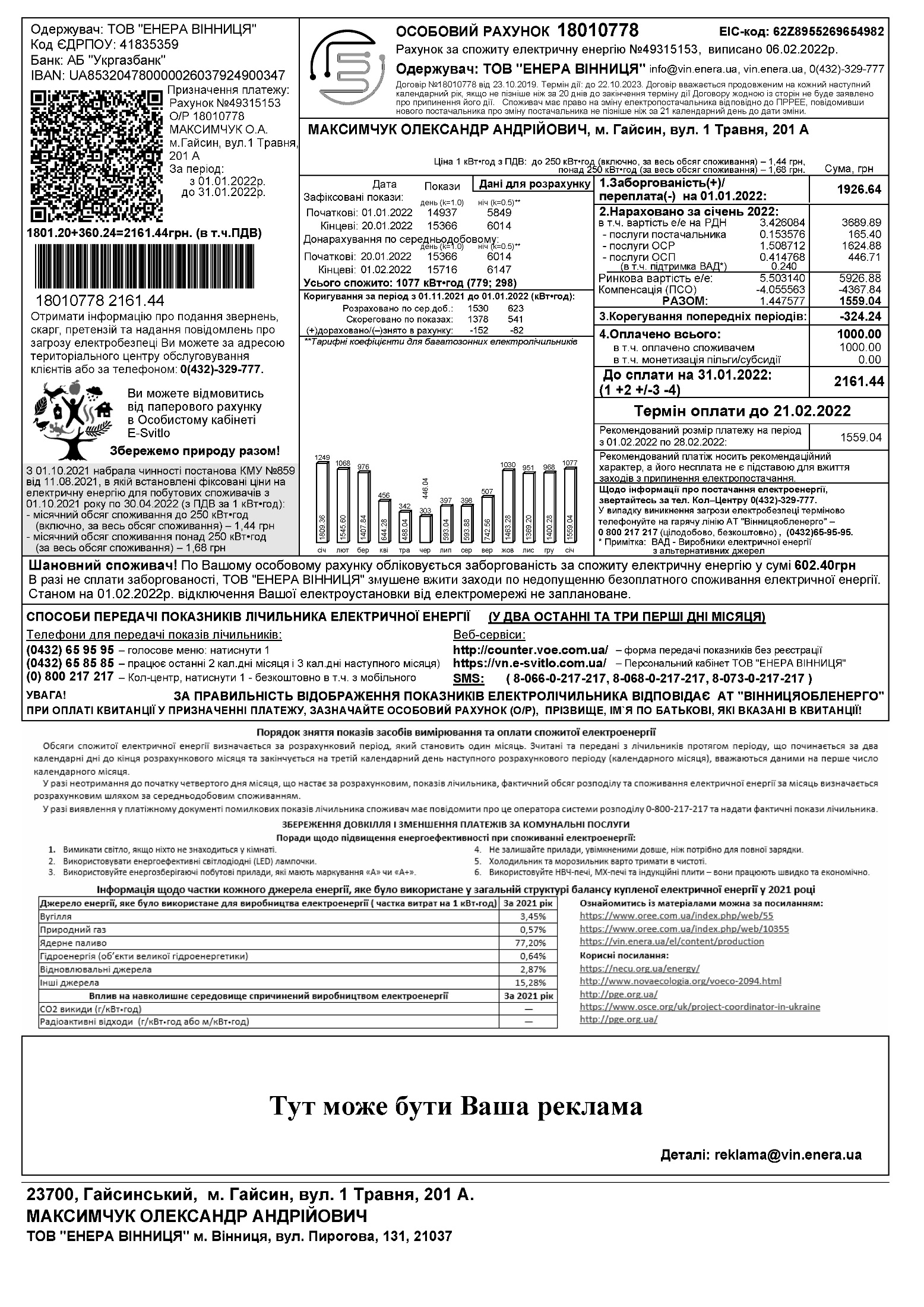 ДОДАТОК 4                                                                                                        до документації ФОРМА «ПРОПОЗИЦІЯ»       Ми, (назва учасника), надаємо свою пропозицію щодо участі у  закупівлі на _________________________________________.Ознайомившись з оголошенням та технічними вимогами до предмету закупівлі, ми маємо можливість та погоджуємося виконати вимоги замовника та договору за наступними цінами (з урахуванням витрат на транспортування, поставку, усіх податків, зборів та платежів):Всього на суму: ____ грн (_____ гривні __ коп.) (*без ПДВ/чи з ПДВ зазначається учасником згідно із його господарською діяльністю та з урахуванням нормативно-правових актів).1. Обсяги закупівлі послуги можуть бути зменшені залежно від потреб Замовника та реального фінансування видатків.2. У разі визначення нас переможцем та прийняття рішення про намір укласти договір про закупівлю, ми візьмемо на себе зобов’язання виконати всі умови, передбачені договором.3. Ми погоджуємося дотримуватися умов цієї пропозиції протягом 90 календарних днів із дати визначення переможця закупівлі. 4. Ми погоджуємося з умовами, що ви можете відхилити нашу чи всі пропозиції згідно з умовами документації та розуміємо, що Ви не обмежені у прийнятті будь-якої іншої пропозиції з більш вигідними для Вас умовами.5. Ми розуміємо та погоджуємося, що Ви можете відмінити процедуру закупівлі у разі наявності обставин для цього згідно із Законом. 6. Якщо нас визначено переможцем торгів, ми беремо на себе зобов’язання підписати договір із замовником не пізніше термінів, згідно ЗУ «Про публічні закупівлі», з дня прийняття рішення про намір укласти договір про закупівлю та оприлюднення в електронній системі закупівель повідомлення про намір укласти договір про закупівлю. 7. Зазначеним нижче підписом ми підтверджуємо повну, безумовну і беззаперечну згоду з усіма умовами проведення процедури закупівлі, визначеними в документації. Повноваження щодо підпису документів пропозиції Учасника процедури закупівлі підтверджується випискою з протоколу засновників, наказом про призначення, довіреністю, дорученням або іншим документом, що підтверджує повноваження посадової особи Учасника на підписання документів. Відповідальність за помилки друку у документах, наданих Замовнику через електронну систему закупівель та підписаних відповідним чином, несе Учасник.Примітка: 1. Учасники повинні дотримуватись встановленої форми.2.* без ПДВ/чи з ПДВ зазначається учасником згідно із його господарською діяльністю та з урахуванням нормативно-правових актів.3. ** Ця вимога не стосується Учасників, які здійснюють діяльність без печатки згідно з чинним законодавством, за винятком оригіналів чи нотаріально завірених документів, виданих Учаснику іншими організаціями ( підприємствами, установами ).учасник процедури закупівлі повинен надати у складі пропозиції заповнений за формою додаток документації.невиконання вимог документації учасником призводить до відхилення пропозиції. Ціна та сума мають бути зазначені у гривнях та після коми повинно бути не більше двох знаків.ДОДАТОК 5 до тендерної документації	ДОГОВІР ЗАСТАВИм. Вінниця		                                                           __________20__ року__________________________________________________________________ в особі _____________________________________________________________________________________________________________________, (далі - Заставодержатель), з однієї сторони, і _____________________________________________________________________________,                                                      (найменування Заставодавця)в особі ____________________________________________________________________________,       (посада, прізвище, ім'я, по батькові)що діє на підставі ____________________________________________________________________________,            (найменування документа, номер, дата та інші необхідні реквізити) (далі - Заставодавець), з іншої сторони, разом - Сторони, уклали цей договір застави, (далі - Договір), про таке: 1. ПРЕДМЕТ ДОГОВОРУ1.1. У відповідності до цього Договору Заставодержатель має право у разі невиконання Заставодавцем своїх зобов'язань, визначених в договорі про закупівлю, що буде укладений з учасником-переможцем за результатати проведеної тендерної процедури закупівлі (ідентифікаційний номер в ЦБД - ________________) (далі – Договір про закупівлю), одержати задоволення своїх вимог за рахунок передбачених в пункті 2.1 цього Договору грошових коштів, (далі - предмет застави).2. ПРЕДМЕТ ЗАСТАВИ ТА УМОВИ ЇЇ НАДАННЯ2.1. Предметом застави є грошові кошти в сумі _________________________________________, без ПДВ.2.2. Заставодавець зобов’язується особисто перерахувати грошові кошти, зазначені в пункті 2.1 цього Договору, в повному обсязі на рахунок Заставодержателя, зазначений в розділі 10 цього Договору, протягом 1 робочого дня після укладення Договору Застави.Належним виконанням зобов’язання Заставодавця щодо передачі в заставу грошових коштів вважається зарахування на поточний рахунок Заставодержателя, зазначений в розділі 9 цього Договору, грошових коштів у сумі зазначеній в пункті 2.1 цього Договору.2.3. Наступна застава предмету застави допускається за письмовою згодою Заставодержателя.2.4. Заставодавець втрачає право розпорядження грошовими коштами, які перебувають у заставі, на час їх перебування на рахунку Заставодержателя.2.5. Заміна предмета застави може здійснюватися тільки за згодою Заставодержателя.2.6. Усі витрати, пов'язані з наданням забезпечення виконання зобов’язань по Договору про закупівлю, покладаються на Заставодавця.3. УМОВИ ПОВЕРНЕННЯ (НЕПОВЕРНЕННЯ) ЗАСТАВИ3.1. Предмет застави не повертається Заставодержателем Заставодавцю у разі: 3.1.1 невиконання Заставодавцем взятих, згідно Договору про закупівлю, зобов’язань щодо строків поставки товарів/виконання робіт/надання послуг; 3.1.2. невиконання Заставодавцем взятих, згідно Договору про закупівлю, зобов’язань щодо якості поставлених товарів/виконаних робіт/наданих послуг; 3.1.3. відмови Заставодавця від поставки товарів/виконання робіт/надання послуг згідно Договору про закупівлю.3.2. Заставодержатель повинен повернути предмет застави Заставодавцю шляхом його перерахування на рахунок Заставодавця, зазначений в розділі 9 цього Договору, протягом п’яти банківських днів з дня настання підстави для повернення предмета застави у разі: 3.2.1. повного виконання сторонами Договору про закупівлю; 3.2.2.  за взаємною згодою сторін;  3.2.3. розірвання чи припинення дії Договору про закупівлю за взаємною згодою сторін чи за рішенням господарського суду, яке набрало законної сили; 3.2.4. закінчення строку дії Договору про закупівлю при умові відсутності порушень зі сторони Заставодавця взятих на себе зобов’язань;4. ПОРЯДОК ЗВЕРНЕННЯ СТЯГНЕННЯ НА ПРЕДМЕТ ЗАСТАВИ4.1. Сторони домовились, що звернення стягнення на предмет застави за цим Договором, здійснюється за рішенням Заcтаводержателя, якщо інше не передбачено чинним законодавством. 4.2. Право Заставодержателя на звернення стягнення на предмет застави виникає в момент настання будь-якого з випадків, зазначених в пунктах 3.1.1., 3.1.2. та 3.1.3 цього Договору.                                                 5. ВІДПОВІДАЛЬНІСТЬ СТОРІН 5.1. У разі невиконання або неналежного виконання своїх зобов'язань за Договором Сторони несуть відповідальність, передбачену законами України та цим Договором. 5.2. Заставодержатель не несе відповідальності за затримку зарахування грошових коштів в рахунок застави на поточний рахунок Заставодержателя.5.3. У разі порушення Заставодавцем п. 2.2. Договору, він зобов’язаний сплатити на користь Заставодержателя штраф у розмірі 0,5 % суми, визначеної в п. 2.1. даного Договору.                                                        6. ВИРІШЕННЯ СПОРІВ 6.1. Будь-який спір, що виникне щодо цього Договору або в зв’язку з ним, підлягає передачі на розгляд в господарські суди України і розглядається в установленому порядку згідно з чинним законодавством і умовами цього Договору.                                                        7. СТРОК ДІЇ ДОГОВОРУ 7.1. Цей Договір набирає чинності з моменту його підписання уповноваженими представниками Сторін і діє протягом строку дії Договору про закупівлю.7.2. Строк дії Договору може бути зменшений в разі повернення (не повернення) предмету застави у випадках, передбачених розділом 3 цього Договору.7.3. Даний Договір за згодою Сторін може бути розірвано достроково шляхом укладення додаткової угоди до нього, в якій визначається порядок та строки повернення (не повернення) предмету застави.8. УМОВИ ДОГОВОРУ ПРО ЗАХИСТ КОНФІДЕНЦІЙНОЇ ІНФОРМАЦІЇ        8.1 Конфіденційна інформація – це відомості, які знаходяться у володінні, користуванні та/або розпорядженні кожної із Сторін і можуть поширюватися за її згодою та у визначеному нею порядку відповідно до передбачених нею умов, а саме відомості про фінансові, технічні, виробничі, комерційні, організаційні, правові та інші аспекти її діяльності, зокрема ті, що складають комерційну таємницю, у тому числі отримані  Стороною, що отримує інформацію, на будь-якому носієві, а також в усній формі, та визначені Стороною, яка розкриває, як конфіденційна інформація або комерційна таємниця, а також інформація, одержана Стороною в результаті аналізу, узагальнення, систематизації чи будь-якої іншої подібної обробки зазначених вище відомостей.         Зобов’язані особи – працівники Сторін, що отримують доступ до Конфіденційної інформації для виконання завдань, пов’язаних з виконанням цього Договору.        8.2. Сторони дійшли згоди, що інформація, отримана Сторонами на виконання зазначеного Договору, є Конфіденційною і щодо неї діє режим комерційної таємниці згідно чинного законодавства та цього Договору.       Конфіденційними є також відомості технічного, організаційного, комерційного, виробничого та іншого характеру.Не є конфіденційною інформація про умови цього Договору.        8.3. Сторони зобов’язуються забезпечити  нерозголошення та захист одержаної у межах виконання даного Договору Конфіденційної інформації.                 8.4. Кожна із Сторін заявляє та гарантує, що їй, її зобов’язаним особам Конфіденційна інформація необхідна тільки для виконання Договору та не буде використовуватися для будь-яких інших цілей.        8.5. Сторони зобов’язуються протягом строку дії договору та 3 (трьох) років після припинення дії цього Договору не розголошувати, не розкривати, не допускати  поширення та захищати  конфіденційну інформацію від доступу  будь-яких третіх осіб.         8.6. Сторони мають право надати доступ до Конфіденційної інформації тільки обмеженому колу своїх працівників – зобов’язаним особам,  яким необхідно мати доступ до неї з метою виконання Договору.          8.7. Конфіденційна інформація може бути розкрита Стороною на підставі законної вимоги органу державної влади або рішення суду, при цьому Сторона, що розкриває конфіденційну інформацію, зобов’язана негайно повідомити іншу сторону про факт отримання вимоги про надання такої інформації.         8.8. Відповідальними особами, які мають право розкрити та передати інформацію на виконання цього Договору та отримати інформацію: від Заставодержателя, є: _________________________________________, тел. ________________, адреса електронної пошти:  від  Заставодавця,  є: ______________________________________________________________; тел.:_______________; адреса електронної пошти: ____________;         8.9.  Сторони несуть відповідальність за порушення умов даного розділу Договору, розголошення або не здійснення захисту одержаної Конфіденційної інформації, в тому числі, і за будь-які дії зобов’язаних осіб, які призведуть до зазначених порушень.          8.10. У разі порушення зобов’язань за цим Договором, у тому числі зобов’язаними особами, втрати ними документів та інших носіїв Конфіденційної інформації, Сторона, що порушила умови Договору, повністю відшкодовує збитки, понесені іншою Стороною та додатково сплачує штраф у розмірі 50 000,00 (П’ятдесят тисяч) гривень.9. ІНШІ УМОВИ9.1. Цей Договір укладається і підписується у двох примірниках, що мають однакову юридичну силу, по одному примірнику для кожної із Сторін. 9.2. Жодна із Сторін не може передавати свої права та обов’язки по цьому Договору третім особам без письмової згоди іншої Сторони Договору.9.3. Всі зміни і доповнення до цього Договору оформлюються додатковими угодами за підписом уповноважених представників та скріплюються печатками Сторін.9.4. Сторони зобов’язуються письмово повідомляти одна одній про зміну свого місцезнаходження та банківських реквізитів, номерів телефонів, зазначених в цьому Договорі, реорганізацію, припинення юридичної особи, а також про усі інші зміни, які здатні вплинути на реалізацію Договору та на виконання зобов'язань за ним, у 5-ти денний строк з дня виникнення відповідних змін. 10. МІСЦЕЗНАХОДЖЕННЯ ТА БАНКІВСЬКІ РЕКВІЗИТИ СТОРІН:Оголошення про проведення відкритих торгів з особливостямиОголошення про проведення відкритих торгів з особливостямиТерміни, які вживаються в тендерній документаціїТендерну документацію розроблено відповідно до вимог Закону України «Про публічні закупівлі» (далі – Закон) та Особливостей здійснення публічних закупівель товарів, робіт і послуг для замовників, передбачених Законом України “Про публічні закупівлі”, на період дії правового режиму воєнного стану в Україні та протягом 90 днів з дня його припинення або скасування, затверджених постановою Кабінету Міністрів України від 12.10.2022 №1178 (далі – Особливості). Терміни, які  використовуються в цій тендерній документації, вживаються в значеннях, визначених Законом.Найменування, місцезнаходження та ідентифікаційний код замовника в Єдиному державному реєстрі юридичних осіб, фізичних осіб – підприємців та громадських формувань, його категоріяТОВАРИСТВО З ОБМЕЖЕНОЮ ВІДПОВІДАЛЬНІСТЮ «ЕНЕРА ВІННИЦЯ», 21037,  м. Вінниця, вул. Пирогова,131, код ЄДРПОУ 41835359,юридична особа/суб’єкт господарювання, який здійснює діяльність в окремих сферах господарювання, зазначених в пункті 4 частини першої статті 2 Закону України «Про публічні закупівлі»  Назва предмета закупівлі із зазначенням коду за Єдиним закупівельним словником (у разі поділу на лоти такі відомості зазначаються стосовно кожного лоту) та назви відповідних класифікаторів предмета закупівлі і частини предмета закупівлі (лотів) (за наявності)ДК 021:2015 код 79820000-8 Послуги, пов’язані з друком (послуги друку, а саме щомісячне друкування бланків квитанцій з персоналізацією з одного боку (ч/б. лазерний друк), формат А4, папір офсетний, 80 гр/м2, за необхідності с друком з іншого боку аркушу повідомлень рекламного або інформаційного характеру (одно- або повнокольоровим) » (далі - послуги)код згідно основного словника національного класифікатора України ДК 021:2015 «Єдиний закупівельний словник», затвердженого наказом Міністерства економічного розвитку і торгівлі України від 23 грудня 2015 року № 1749 – 4531.Інформація про технічні, якісні та інші характеристики предмета закупівліПропозиції учасників повинні задовольняти вимоги до предмету закупівлі, визначені Додатком 2 до даної документації.Учасники закупівлі повинні надати у складі пропозиції погоджені технічні вимоги до предмету закупівлі (Додаток 1 до даної документації),  проект договору (Додаток 2 до даної документації), зразок квитанції (Додаток 3 до даної документації), форма Тендерна пропозиція (Додаток 4 до даної документації) Кількість та місце поставки послуг/обсяг і місце виконання робіт/обсяг і місце надання послуг1 послугаМісце надання послуги: Вінницька обл., Україна4600000 шт Строк поставки товарів / виконання робіт/надання послугдо 31.12.2024 р.6. Умови оплатиПокупець здійснює розрахунки за фактично отримані послуги протягом 180 календарних днів з моменту отримання Послуги та підписання Сторонами здавально-приймальних документів на свій вибір або шляхом перерахування грошових коштів на розрахунковий рахунок Постачальника, або шляхом видачі простого векселя (векселів). Вексель (векселі) видаються Постачальнику на суму фактично наданої послуги . Номінальна вартість векселя (векселів) не повинна бути більше суми фактично отриманих Послуг. В момент (день) оформлення векселя (векселів) зобов’язання оплатити отриманий Послуги у Покупця припиняються та виникає новий обов’язок оплатити вексель (векселі). Вексель (векселі) передається за актом приймання-передачі. Постачальник зобов’язаний прийняти оформлений вексель (векселі) та підписати акт приймання-передачі.7. Очікувана вартість предмета закупівлі3 808 800,00 грн. з ПДВ.   8. Період уточнення інформації про закупівлюЧотири робочі дні з дати оприлюднення оголошення про проведення відкритих торгів з особливостями .9.Кінцевий строк подання пропозицій20.01.2024 р. до 00:00 год; 10. Перелік критеріїв та методика оцінки пропозицій із зазначенням питомої ваги критеріїв Оцінка пропозицій проводиться електронною системою закупівель автоматично на основі єдиного критерію «Ціна» , питома вага критерію «Ціна» складає 100%.До оцінки пропозицій приймається сума, що становить загальну вартість тендерної пропозиції кожного окремого учасника, розрахована з урахуванням вимог щодо технічних, якісних та кількісних характеристик предмету закупівлі, визначених цією документацією, в тому числі з урахуванням включення до ціни податку на додану вартість (ПДВ), якщо учасник є платником ПДВ, інших податків та зборів, що передбачені чинним законодавством, та мають бути включені таким учасником до вартості товарів, робіт або послуг11. Розмір та умови надання забезпечення пропозицій учасників Пропозиція супроводжується забезпеченням пропозиції:вид забезпечення пропозиції: електронна банківська гарантія;Електронний документ повинен бути складений із дотриманням вимог Закону України «Про електронні документи та електронний документообіг» і Закону України «Про електронні довірчі послуги», містити КЕП уповноваженої особи банку-гаранта та повинен дозволяти перевірку такого підпису.Банківська гарантія може надаватись: разом з файлом «p7s» (із накладенням КЕП) або у вигляді файлу в форматі, придатному для перевірки достовірності видачі банківської гарантії банком та накладення КЕП уповноваженої посадової особи банку-гаранта.Банківська гарантія оформлюється в банку, який має ліцензію Національного банку України (далі – НБУ), крім банків щодо яких прийнято рішення НБУ про визнання неплатоспроможними.Електронна банківська гарантія – безвідклична, безумовна банківська гарантія, оформлена відповідно до вимог постанови Правління НБУ від 15.12.2004 № 639 «Про затвердження Положення про порядок здійснення банками операцій за гарантіями в національній та іноземних валютах» (зі змінами, внесеними з Постановами НБУ № 8 від 09.02.2017, № 5 від 25.01.2018) та з урахуванням вимог Наказу Міністерства розвитку економіки, торгівлі та сільського господарства України від 14.12.2020 року №2628 «Про затвердження форми і Вимог до забезпечення тендерної пропозиції/пропозицій. Учасник має можливість відступати від затвердженої форма банківської гарантії. Гарантія має містити:найменування, номер, дату, місце складання;реквізити гаранта – повну та/або скорочену назву, його юридичну і фактичну адресу, адресу електронної пошти гаранта, SWIFT-адреса гаранта ( у разі, якщо гарантом є банк), ідентифікаційний код за ЄДРПОУ;реквізити принципала – повну та/або скорочену назву принципала, що збігається з назвою, яка зазначена ним у картці із зразками підписів і відбитка печатки (для фізичної особи – прізвище, ім’я, по батькові та документ, що її засвідчує (серія, номер, дата, ким виданий, місце реєстрації)), його місцезнаходження, ідентифікаційний код за ЄДРПОУ;реквізити бенефіціара – назву, ідентифікаційний код за ЄДРПОУ, місцезнаходження, банківські реквізити;реквізити оголошення про закупівлю – найменування оголошення, номер тендеру, посилання на тендер на офіційному сайті http://prozorro.gov.ua;суму гарантії цифрами та словами і валюту платежу;термін дії або строк дії гарантії чи обставини, за яких строк дії гарантії вважається закінченим – «викласти обставини, передбачені у пункту 3 Розділу ІІІ тендерної документації, строк дії банківської гарантії до «___» _________ 20__ р. включно»;умови настання гарантійних випадків –«викласти обставини, передбачені у пункту 3 Розділу ІІІ тендерної документації»;умови щодо зменшення/збільшення суми гарантії – «сума гарантії залишається незмінною»;умови, за яких можна вносити зміни до тексту гарантії принципалом, бенефіціаром, банком-гарантом.Розмір забезпечення пропозиції (3%): 114 264,00 грн.строк дії забезпечення пропозиції: не менше ніж 90 днів з дати розкриття пропозицій.Реквізити для оформлення банківської гарантії: поточний рахунок IBAN:UA123204780000026006924865952у АБ «УКРГАЗБАНК» МФО 320478Гарантія повинна бути безвідкличною та безумовною. Банківська гарантія не має містити умов, що ускладнюють або унеможливлюють задоволення вимог замовника з отримання грошових коштів від гаранта по забезпеченню, наданому учасником у формі тендерної гарантії, в тому числі, умов окремих угод між банком-гарантом та учасником, вимог щодо надання листів або інших документів за підписом учасника або третіх осіб, що підтверджують факт настання гарантійного випадку.Гарантія не може бути відкликана гарантом. Банківським установам рекомендовано вказувати у колонтитулах тендерної гарантії посилання на програмний комплекс, яким накладено КЕП або вказати метод перевірення справжності гарантії.Тендерна пропозиція, що не супроводжується забезпеченням (в т.р. якщо надане учасником забезпечення не відповідає вимогам тендерної документації), відхиляється замовником.Усі витрати, пов’язані з наданням забезпечення тендерної пропозиції, здійснюються за рахунок Учасника.Застереження щодо випадків, коли забезпечення пропозиції не повертається учаснику: - відкликання пропозиції  учасником після закінчення строку її подання, але до того, як сплив строк, протягом якого пропозиції вважаються дійсними;- непідписання договору про закупівлю учасником, який став переможцем закупівлі.Забезпечення пропозиції повертається учаснику протягом п'яти банківських днів з дня настання однієї з підстав: - закінчення строку дії забезпечення пропозиції, зазначеного в оголошенні про проведення відкритих торгів з особливостями; - укладення договору про закупівлю з учасником, який став переможцем закупівлі; - відкликання пропозиції до закінчення строку її подання; - закінчення закупівлі в разі неукладення договору про закупівлю із жодним з учасників, які подали пропозиції.12. Розмір мінімального кроку пониження ціни під час електронного аукціону у межах 0,5 відсотка до 3 відсотків або в грошових одиницях очікуваної вартості закупівлі0,5% очікуваної вартості предмета закупівлі.13. Інша інформація Перелік документів, які повинні подати учасники відкритих торгів з особливостями в складі своєї пропозиції:1. Пропозицію, складену за формою згідно Додатку 4 до даної документації;2.Документи, що підтверджують повноваження посадової особи або представника Учасника процедури закупівлі на укладання (підписання) договору про закупівлю;3. Погоджені технічні вимоги до предмету закупівлі згідно Додатку № 1 до оголошення;4. Погоджений проект договору згідно Додатку № 2 до оголошення;5. Електронну банківську гарантію;6. Інші документи, передбачені цією документацією:   - завірена учасником копія діючого Статуту (у останній редакції) або сканований оригінал,   - виписка (або витяг) з реєстру платників податку;  - лист-гарантія, за підписом уповноваженої особи Учасника та завірений печаткою (у разі її використання) про те, що учасник не належить до переліку осіб, до яких застосовують обмежувальні заходи (санкції);- лист-згода з умовами договору;- лист- погодження з умовами оплати;- лист-погодження із зразком квитанції ( Додаток 3)- загальна довідка у довільній формі, яка містить відомості про підприємство, із зазначенням найменування, адресних та платіжних реквізитів, системи оподаткування, та інша додаткова інформація про учасника, яку учасник вважає за необхідно зазначити;  - копія витягу з Єдиного державного реєстру юридичних осіб, фізичних осіб-підприємців та громадських формувань (учасник має право надавати документи, видані в паперовому вигляді, або сформовані в електронній формі (відтворені на папері) відповідно до законодавства).7. Довідка в довільній формі, що підтверджує спроможність надання послуг власними силами.8. Надається довідка у довільній формі, складена учасником торгів , що містить інформацію про виконання аналогічного* , раніше укладеного, договору із зазначенням: - найменування контрагента; - предмету договора; - контактних осіб замовника (прізвище та контактний телефон).* Під Аналогічним договором відповідно до умов цієї Документації є договір -  про надання послуг, пов’язаних з друком (код ДК 021:2015 - 79820000-8) за спожиту електричну енергію для постачальника електричної енергії з обов'язковим зазначенням та/або в компаніях з правом провадження господарської діяльності з постачання електричної енергії споживачам) або про надання послуг аналогічного виду - друк з автоматичним складанням, проклейкою, нанесенням відривної перфорації, подальшого сортування та доставки надрукованої продукції. Обов’язковою умовою є здійснення Учасником за аналогічним договором (договорами) одностороннього та двостороннього друку продукції формату А-4 з автоматичним складанням, проклейкою, нанесенням відривної перфорації, подальшого сортування та доставки надрукованої продукції, обсягом не менше 350 000 одиниць (аркушів) на місяць. не менше 1 копії договору, зазначеного у довідці у повному обсязі, лист відгук (або рекомендаційний лист тощо) не менше 1 (одного) від контрагента згідно аналогічного договору, який зазначено у довідці та надано у складі тендерної пропозиції про належне виконання цього договору. Акти прийому-передачі за весь період договорів та документ (документи), що підтверджує його виконання.Інформація та документи можуть надаватися про частково виконаний  договір, дія якого не закінчена.Аналогічним договором не буде вважатися достроково розірваний (припинений) договір, крім випадків його дострокового виконання через зменшення видатків Замовника.До довідки  надається копії договору з усіма додатками, які є невід’ємними частинами (не менше одного) датованих не пізніше ніж 2019-2023 ріків, що підтверджують наявність досвіду надання аналогічних послуг. Окрім того на підтвердження виконання аналогічного договору учасником надається копії всіх накладних або актів, що свідчать про приймання-передачу/надання послуг. Замовник вимагає від учасників подання ними документально підтвердженої інформації про їх відповідність кваліфікаційним критеріям, а саме:1) наявність в учасника процедури закупівлі обладнання, матеріально-технічної бази та технологій**;2) наявність в учасника процедури закупівлі працівників відповідної кваліфікації, які мають необхідні знання та досвід;3) наявність документально підтвердженого досвіду виконання аналогічного (аналогічних) за предметом закупівлі договору (договорів);4) наявність фінансової спроможності, яка підтверджується фінансовою звітністю за 2022 рік, що передбачена для його виду діяльності, яка підтвердить, що обсяг річного доходу (виручки) учасника не менше від очікуваної вартості предмета закупівлі.** На підтвердження наявності обладнання та матеріально-технічної бази, учасник повинен надати Довідку в довільній формі. Довідка повинна містити інформацію про наявність офісу та/або територіального підрозділу (представництва) учасника із зазначенням його місцезнаходження. На підтвердження вищезазначеної інформації, учасник повинен надати підтверджуючий документ: Витяг з реєстру прав власності на нерухоме майно та/або Договір оренди нерухомого майна (на підтвердження надати копію квитанції, платіжного доручення або іншого документу, що підтверджує факти оплати за наданим договором). Договір оренди нерухомого майна повинен бути чинним на період надання послуг, тобто на період з 01.01.2024р. до 31.12.2024 року.9. Довідка в довільній формі про наявність безперебійного живлення для виконання всіх виробничих процесів Учасника із зазначенням інформації про наявність в робочому стані генератора/ів (із зазначенням найменування, марки, моделі такого генератора) та/або іншої альтернативної системи електроживлення (із зазначенням найменування такої системи), які забезпечать безперебійне надання послуг у разі відключень централізованого електропостачання.10. Місцезнаходження виробничих потужностей та реєстрація учасника не може знаходитись на тимчасово окупованій території та на території введення активних бойових дій. 11. Технічну документацію: сертифікати, інструкції, паспорти, тощо.Кожен учасник має право подати тільки одну  пропозицію. Учасник має право внести зміни або відкликати свою пропозицію до закінчення строку її подання без втрати свого забезпечення пропозиції.
Всі визначені оголошенням про проведення закупівлі документи пропозиції завантажуються в електронну систему закупівель у вигляді скан-копій придатних для машинозчитування (файли з розширенням «..pdf.», «..jpeg.», тощо), зміст та вигляд яких повинен відповідати оригіналам відповідних документів, згідно яких виготовляються такі скан-копії. Документи, що складаються учасником, повинні бути оформлені належним чином у відповідності до вимог чинного законодавства в частині дотримання письмової форми документу, складеного суб’єктом господарювання, в тому числі за власноручним підписом учасника/уповноваженої особи учасника. Вимога щодо засвідчення того чи іншого документу пропозиції власноручним підписом учасника/уповноваженої особи учасника не застосовується до документів (матеріалів та інформації), що подаються у складі пропозиції, якщо такі документи (матеріали та інформація) надані учасником у формі електронного документа через електронну систему закупівель із накладанням кваліфікованого електронного підпису на кожен з таких документів (матеріал чи інформацію).Переможець процедури закупівлі у строк, що не перевищує чотири дні з дати оприлюднення в електронній системі закупівель повідомлення про намір укласти договір про закупівлю, повинен надати замовнику документи шляхом оприлюднення їх в електронній системі закупівель, що підтверджують відсутність підстав, визначених пунктами  3, 5, 6, 12  частини першої та в абзаці чотирнадцятому цього пункту 47 Особливостей, Замовник не вимагає документального підтвердження публічної інформації, що оприлюднена у формі відкритих даних згідно із Законом України “Про доступ до публічної інформації” та/або міститься у відкритих публічних електронних реєстрах, доступ до яких є вільним, або публічної інформації, що є доступною в електронній системі закупівель, крім випадків, коли доступ до такої інформації є обмеженим на момент оприлюднення оголошення про проведення відкритих торгів, а саме: інформаційна довідка з Єдиного державного реєстру осіб, які вчинили корупційні або пов’язані з корупцією правопорушення стосовно керівника учасника процедури закупівлі, фізичної особи, яка є учасником процедури закупівлі щодо непритягнення до відповідальності за вчинення корупційного правопорушення або правопорушення, пов’язаного з корупцією. Зазначена інформаційна довідка повинна містити QR-код та/або номер та електронний підпис та/або печатку.      - Витяг з інформаційно-аналітичної системи «Облік відомостей про притягнення особи до кримінальної відповідальності та наявності судимості»,(повинен бути засвідчений електронною печаткою служби Єдиної інформаційної системи МВС України та містити QR-код), зазначений витяг надається щодо осіб (особи), визначених згідно підпунктів 5, 6, 12 пункту 47 Особливостей.-	довідку у довільній формі, що підтверджує відсутність підстави, передбаченої підпунктом 12 пункту 47 Особливостей;-	довідку у довільній формі, що підтверджує відсутність підстави, передбаченої абзацом 14 пункту 47 Особливостей або інформацію у довільній формі, що підтверджує вжиття заходів для доведення надійності учасника згідно другого речення абзацу чотирнадцятого пункту 47 Особливостей. До довідки додаються підтверджуючі документи сплати або зобов’язання сплатити відповідні зобов’язання та відшкодувати завдані збитки.Відповідно до пункту 44 Особливостей Замовник відхиляє тендерну пропозицію із зазначенням аргументації в електронній системі закупівель у разі, коли:1) учасник процедури закупівлі:підпадає під підстави, встановлені пунктом 47 Особливостей;зазначив у тендерній пропозиції недостовірну інформацію, що є суттєвою для визначення результатів відкритих торгів, яку замовником виявлено згідно з абзацом першим пункту 42  Особливостей;не надав забезпечення тендерної пропозиції, якщо таке забезпечення вимагалося замовником, та/або забезпечення тендерної пропозиції не відповідає умовам, що визначені замовником у тендерній документації до такого забезпечення тендерної пропозиції;не виправив виявлені замовником після розкриття тендерних пропозицій невідповідності в інформації та/або документах, що подані ним у складі своєї тендерної пропозиції, та/або змінив предмет закупівлі (його найменування, марку, модель тощо) під час виправлення виявлених замовником невідповідностей, протягом 24 годин з моменту розміщення замовником в електронній системі закупівель повідомлення з вимогою про усунення таких невідповідностей;не надав обґрунтування аномально низької ціни тендерної пропозиції протягом строку, визначеного абзацом першим частини чотирнадцятої статті 29 Закону/абзацом дев’ятим пункту 37 Особливостей;визначив конфіденційною інформацію, що не може бути визначена як конфіденційна відповідно до вимог абзацу другого пункту 40 Особливостей;є громадянином Російської Федерації/Республіки Білорусь (крім того, що проживає на території України на законних підставах); юридичною особою, утвореною та зареєстрованою відповідно до законодавства Російської Федерації/Республіки Білорусь; юридичною особою, утвореною та зареєстрованою відповідно до законодавства України, кінцевим бенефіціарним власником, членом або учасником (акціонером), що має частку в статутному капіталі 10 і більше відсотків (далі - активи), якої є Російська Федерація/Республіка Білорусь, громадянин Російської Федерації/Республіки Білорусь (крім того, що проживає на території України на законних підставах), або юридичною особою, утвореною та зареєстрованою відповідно до законодавства Російської Федерації/Республіки Білорусь, крім випадків коли активи в установленому законодавством порядку передані в управління Національному агентству з питань виявлення, розшуку та управління активами, одержаними від корупційних та інших злочинів; або пропонує в тендерній пропозиції товари походженням з Російської Федерації/Республіки Білорусь (за винятком товарів, необхідних для ремонту та обслуговування товарів, придбаних до набрання чинності постановою Кабінету Міністрів України від 12 жовтня 2022 р. № 1178 “Про затвердження особливостей здійснення публічних закупівель товарів, робіт і послуг для замовників, передбачених Законом України “Про публічні закупівлі”, на період дії правового режиму воєнного стану в Україні та протягом 90 днів з дня його припинення або скасування” (Офіційний вісник України, 2022 р., № 84, ст. 5176); 2) тендерна пропозиція:не відповідає умовам технічної специфікації та іншим вимогам щодо предмета закупівлі тендерної документації, крім невідповідності в інформації та/або документах, що може бути усунена учасником процедури закупівлі відповідно до пункту 43 цих особливостей;є такою, строк дії якої закінчився;є такою, ціна якої перевищує очікувану вартість предмета закупівлі, визначену замовником в оголошенні про проведення відкритих торгів, якщо замовник у тендерній документації не зазначив про прийняття до розгляду тендерної пропозиції, ціна якої є вищою, ніж очікувана вартість предмета закупівлі, визначена замовником в оголошенні про проведення відкритих торгів, та/або не зазначив прийнятний відсоток перевищення або відсоток перевищення є більшим, ніж зазначений замовником в тендерній документації;не відповідає вимогам, установленим у тендерній документації відповідно до абзацу першого частини третьої статті 22 Закону;3) переможець процедури закупівлі:відмовився від підписання договору про закупівлю відповідно до вимог тендерної документації або укладення договору про закупівлю;не надав у спосіб, зазначений в тендерній документації, документи, що підтверджують відсутність підстав, визначених у підпунктах 3, 5, 6 і 12 та в абзаці чотирнадцятому пункту 47 цих особливостей;не надав забезпечення виконання договору про закупівлю, якщо таке забезпечення вимагалося замовником;    надав недостовірну інформацію, що є суттєвою для визначення результатів процедури закупівлі, яку замовником виявлено згідно з абзацом першим пункту 42 цих особливостей.  Замовник може відхилити тендерну пропозицію із зазначенням аргументації в електронній системі закупівель у разі, коли:1) учасник процедури закупівлі надав неналежне обґрунтування щодо ціни або вартості відповідних товарів, робіт чи послуг тендерної пропозиції, що є аномально низькою;2) учасник процедури закупівлі не виконав свої зобов’язання за раніше укладеним договором про закупівлю з тим самим замовником, що призвело до застосування санкції у вигляді штрафів та/або відшкодування збитків протягом трьох років з дати їх застосування, з наданням документального підтвердження застосування до такого учасника санкції (рішення суду або факт добровільної сплати штрафу, або відшкодування збитків).   Інформація про відхилення тендерної пропозиції, у тому числі підстави такого відхилення (з посиланням на відповідні положення цих особливостей та умови тендерної документації, яким така тендерна пропозиція та/або учасник не відповідають, із зазначенням, у чому саме полягає така невідповідність), протягом одного дня з дати ухвалення рішення оприлюднюється в електронній системі закупівель та автоматично надсилається учаснику процедури закупівлі/переможцю процедури закупівлі, тендерна пропозиція якого відхилена, через електронну систему закупівель.   У разі коли учасник процедури закупівлі, тендерна пропозиція якого відхилена, вважає недостатньою аргументацію, зазначену в повідомленні, такий учасник може звернутися до замовника з вимогою надати додаткову інформацію про причини невідповідності його пропозиції умовам тендерної документації, зокрема технічній специфікації, та/або його невідповідності кваліфікаційним критеріям, а замовник зобов’язаний надати йому відповідь з такою інформацією не пізніш як через чотири дні з дати надходження такого звернення через електронну систему закупівель, але до моменту оприлюднення договору про закупівлю в електронній системі закупівель відповідно до статті 10 Закону.      Замовник зобов’язаний відхилити тендерну пропозицію переможця процедури закупівлі в разі, коли наявні підстави, визначені пунктом 47 Особливостей.1) замовник має незаперечні докази того, що учасник процедури закупівлі пропонує, дає або погоджується дати прямо чи опосередковано будь-якій службовій (посадовій) особі замовника, іншого державного органу винагороду в будь-якій формі (пропозиція щодо наймання на роботу, цінна річ, послуга тощо) з метою вплинути на прийняття рішення щодо визначення переможця процедури закупівлі;2) відомості про юридичну особу, яка є учасником процедури закупівлі, внесено до Єдиного державного реєстру осіб, які вчинили корупційні або пов’язані з корупцією правопорушення;3) керівника учасника процедури закупівлі, фізичну особу, яка є учасником процедури закупівлі, було притягнуто згідно із законом до відповідальності за вчинення корупційного правопорушення або правопорушення, пов’язаного з корупцією;4) суб’єкт господарювання (учасник процедури закупівлі) протягом останніх трьох років притягувався до відповідальності за порушення, передбачене пунктом 4 частини другої статті 6, пунктом 1 статті 50 Закону України “Про захист економічної конкуренції”, у вигляді вчинення антиконкурентних узгоджених дій, що стосуються спотворення результатів тендерів;5) фізична особа, яка є учасником процедури закупівлі, була засуджена за кримінальне правопорушення, вчинене з корисливих мотивів (зокрема, пов’язане з хабарництвом та відмиванням коштів), судимість з якої не знято або не погашено в установленому законом порядку;6) керівник учасника процедури закупівлі був засуджений за кримінальне правопорушення, вчинене з корисливих мотивів (зокрема, пов’язане з хабарництвом, шахрайством та відмиванням коштів), судимість з якого не знято або не погашено в установленому законом порядку;7) тендерна пропозиція подана учасником процедури закупівлі, який є пов’язаною особою з іншими учасниками процедури закупівлі та/або з уповноваженою особою (особами), та/або з керівником замовника;8) учасник процедури закупівлі визнаний в установленому законом порядку банкрутом та стосовно нього відкрита ліквідаційна процедура;9) у Єдиному державному реєстрі юридичних осіб, фізичних осіб - підприємців та громадських формувань відсутня інформація, передбачена пунктом 9 частини другої статті 9 Закону України “Про державну реєстрацію юридичних осіб, фізичних осіб - підприємців та громадських формувань” (крім нерезидентів);10) юридична особа, яка є учасником процедури закупівлі (крім нерезидентів), не має антикорупційної програми чи уповноваженого з реалізації антикорупційної програми, якщо вартість закупівлі товару (товарів), послуги (послуг) або робіт дорівнює чи перевищує 20 млн. гривень (у тому числі за лотом);11) учасник процедури закупівлі або кінцевий бенефіціарний власник, член або учасник (акціонер) юридичної особи - учасника процедури закупівлі є особою, до якої застосовано санкцію у вигляді заборони на здійснення у неї публічних закупівель товарів, робіт і послуг згідно із Законом України “Про санкції”, крім випадку, коли активи такої особи в установленому законодавством порядку передані в управління АРМА;12) керівника учасника процедури закупівлі, фізичну особу, яка є учасником процедури закупівлі, було притягнуто згідно із законом до відповідальності за вчинення правопорушення, пов’язаного з використанням дитячої праці чи будь-якими формами торгівлі людьми.Під невідповідністю в інформації та/або документах, що подані учасником процедури закупівлі у складі тендерній пропозиції та/або подання яких вимагається тендерною документацією, розуміється у тому числі відсутність у складі тендерної пропозиції інформації та/або документів, подання яких передбачається тендерною документацією (крім випадків відсутності забезпечення тендерної пропозиції, якщо таке забезпечення вимагалося замовником, та/або інформації (та/або документів) про технічні та якісні характеристики предмета закупівлі, що пропонується учасником процедури в його тендерній пропозиції). Невідповідністю в інформації та/або документах, які надаються учасником процедури закупівлі на виконання вимог технічної специфікації до предмета закупівлі, вважаються помилки, виправлення яких не призводить до зміни предмета закупівлі, запропонованого учасником процедури закупівлі у складі його тендерної пропозиції, найменування товару, марки, моделі тощо.Замовник не може розміщувати щодо одного й того ж учасника процедури закупівлі більш ніж один раз повідомлення з вимогою про усунення невідповідностей в інформації та/або документах, що подані учасником у тендерній пропозиції.Учасник процедури закупівлі виправляє невідповідності в інформації та/або документах, що подані ним у своїй тендерній пропозиції, виявлені замовником після розкриття тендерних пропозицій, шляхом завантаження через електронну систему закупівель уточнених або нових документів в електронній системі закупівель, протягом 24 годин з моменту розміщення замовником в електронній системі закупівель повідомлення з вимогою про усунення таких невідповідностей. Замовник розглядає подані тендерні пропозиції з урахуванням виправлення або невиправлення учасниками виявлених невідповідностей.Інформація про відхилення тендерної пропозиції, у тому числі підстави такого відхилення (з посиланням на відповідні положення цих особливостей та умови тендерної документації, яким така тендерна пропозиція та/або учасник не відповідають, із зазначенням, у чому саме полягає така невідповідність), протягом одного дня з дати ухвалення рішення оприлюднюється в електронній системі закупівель та автоматично надсилається учаснику процедури закупівлі/переможцю процедури закупівлі, тендерна пропозиція якого відхилена, через електронну систему закупівель.Усі документи (довідки, інформаційні довідки, листи тощо), які складаються безпосередньо Учасником та завантажуються в електронну систему закупівель, повинні бути складені на фірмовому бланку та містити номер та дату, посаду, прізвище, ініціали та власноручний підпис уповноваженої особи, а також відбитки печатки* (у разі наявності).*Ця вимога не стосується Учасників, які здійснюють діяльність без печатки згідно з чинним законодавством.Тендерна пропозиція подається в електронному вигляді через електронну систему закупівель шляхом заповнення електронних форм з окремими полями, де зазначається інформація про ціну, інформація від учасника процедури закупівлі про його відповідність кваліфікаційним критеріям, наявність/відсутність підстав, визначених пунктом 47 Особливостей і в цій тендерній документації, та шляхом завантаження необхідних документів, що вимагаються замовником у цій тендерній документації, а саме:- інформації про необхідні технічні, якісні та кількісні характеристики предмета закупівлі;- документів, що підтверджують повноваження відповідної особи або представника учасника процедури закупівлі щодо підпису документів тендерної пропозиції;- інших документів, необхідність подання яких у складі тендерної пропозиції передбачена умовами цієї документації.        Учасник процедури закупівлі підтверджує відсутність підстав, зазначених в пункті 47 Особливостей (крім абзацу чотирнадцятого цього пункту), шляхом самостійного декларування відсутності таких підстав в електронній системі закупівель під час подання тендерної пропозиції.Кожен учасник має право подати тільки одну  пропозицію.Всі визначені оголошенням про проведення відкритих торгів з особливостями документи пропозиції завантажуються в електронну систему закупівель у вигляді скан-копій придатних для машинозчитування (файли з розширенням «.pdf», «.jpeg», тощо), зміст та вигляд яких повинен відповідати оригіналам відповідних документів, згідно яких виготовляються такі скан-копії. Документ розміщений на декількох сторінках повинен бути завантажений одним файлом. Приймаються до розгляду лише документи у форматі .pdf. Вимога щодо засвідчення того чи іншого документу пропозиції власноручним підписом учасника/уповноваженої особи учасника не застосовується до документів (матеріалів та інформації), що подаються у складі пропозиції, якщо такі документи (матеріали та інформація) надані учасником у формі електронного документа через електронну систему закупівель із накладанням кваліфікованого електронного підпису на кожен з таких документів (матеріал чи інформацію) та на пропозицію в цілому.Під час використання електронної системи закупівель з метою подання тендерних пропозицій та їх оцінки документи та дані створюються та подаються з урахуванням вимог законів України "Про електронні документи та електронний документообіг" та "Про електронні довірчі послуги", тобто тендерна пропозиція у будь-якому випадку повинна містити накладений електронний підпис (або кваліфікований електронний підпис) учасника/уповноваженої особи учасника процедури закупівлі, повноваження якої щодо підпису документів тендерної пропозиції підтверджуються відповідно до поданих документів, що вимагаються згідно цієї документації.14. Відміна замовником торгів чи визнання їх такими, що не відбулисяЗамовник відміняє відкриті торги у разі:1) відсутності подальшої потреби в закупівлі товарів, робіт чи послуг;2) неможливості усунення порушень, що виникли через виявлені порушення вимог законодавства у сфері публічних закупівель, з описом таких порушень;3) скорочення обсягу видатків на здійснення закупівлі товарів, робіт чи послуг;4) коли здійснення закупівлі стало неможливим внаслідок дії обставин непереборної сили.У разі відміни відкритих торгів замовник протягом одного робочого дня з дати прийняття відповідного рішення зазначає в електронній системі закупівель підстави прийняття такого рішення.Відкриті торги автоматично відміняються електронною системою закупівель у разі:1) відхилення всіх тендерних пропозицій (у тому числі, якщо була подана одна тендерна пропозиція, яка відхилена замовником) згідно з цими особливостями;2) неподання жодної тендерної пропозиції для участі у відкритих торгах у строк, установлений замовником згідно з цими особливостями.Електронною системою закупівель автоматично протягом одного робочого дня з дати настання підстав для відміни відкритих торгів, визначених цим пунктом, оприлюднюється інформація про відміну відкритих торгів.Відкриті торги можуть бути відмінені частково (за лотом).Інформація про відміну відкритих торгів автоматично надсилається всім учасникам процедури закупівлі електронною системою закупівель в день її оприлюднення.15. Строк укладання договоруЗ метою забезпечення права на оскарження рішень замовника договір про закупівлю не може бути укладено раніше ніж через п’ять днів з дати оприлюднення в електронній системі закупівель повідомлення про намір укласти договір про закупівлю.Замовник укладає договір про закупівлю з учасником, який визнаний переможцем процедури закупівлі, протягом строку дії його пропозиції, не пізніше ніж через 15 днів з дати прийняття рішення про намір укласти договір про закупівлю відповідно до вимог тендерної документації та тендерної пропозиції переможця процедури закупівлі. У випадку обґрунтованої необхідності строк для укладення договору може бути продовжений до 60 днів. У разі подання скарги до органу оскарження після оприлюднення в електронній системі закупівель повідомлення про намір укласти договір про закупівлю перебіг строку для укладення договору про закупівлю зупиняється.16. Забезпечення виконання договору про  закупівлюУчасник-переможець не пізніше дати укладення договору про закупівлю повинен внести на рахунок Замовника забезпечення виконання договору у вигляді грошових коштів (заcтави) в розмірі 5% вартості договору про закупівлю та укласти договір застави в редакції згідно Додатку 5.Замовник повертає забезпечення виконання договору про закупівлю не пізніше ніж протягом п’яти банківських днів з дня настання наступних обставин:виконання учасником-переможцем договору;за рішенням суду щодо повернення забезпечення договору у випадку визнання результатів процедури закупівлі недійсними або договору про закупівлю нікчемним;у випадках, передбачених статтею 43 Закону;згідно з умовами, зазначеними в договорі про закупівлю, але не пізніше ніж протягом п’яти банківських днів з дня настання зазначених обставин.Кошти, що надійшли як забезпечення виконання договору (у разі якщо вони не повертаються), підлягають перерахуванню на рахунок Замовника. Ненадання Учасником-переможцем забезпечення виконання договору буде розцінено як відмова переможця від підписання договору про закупівлю та тягне за собою наслідки відповідно до абзацу п’ятого пункту 3 частини першої статті 31 Закону.Розрахунковий рахунок Замовника буде уточнюватись при укладенні договору застави.№ з/пВид послугиОд. виміруКількісні в рікТехнічний опис послуги1Друк бланків квитанцій з персоналізацією (в тому числі з даними по рахунку аркушу А4)щтДрук інформаційного повідомлення (в тому числі з даними по рахунку):-білий офсетний  папір, 80 гр./м2, формат А4, чорно-білий друк - персоналізація з одного боку аркушу, за необхідності с друком з іншого боку аркушу повідомлень рекламного або інформаційного характеру (одно- або повнокольоровий).- лазерний друк (лазерна технологія друку)- складання кожного аркуша С-фолдуванням, проклеювання, перфорація-сортування згідно індексів та маршрутів (в порядку збільшення)- та пакування-упаковка в гофротару з розділенням по індексамІндексМістоАдреса22432Іваніввул. Поштова, 123247Іванівкавул. Українська, 123013Іванівцівул. Центральна, 3523516Івашківцівул. Леніна, 422332Івчавул. Центральна, 622700Іллінцівул. Європейська,1522708Іллінцівул. Соборна, 2922709Іллінцівул. Соборна, 2922724Іллінцівул. Соборна, 2922739Іллінцівул. Соборна, 2923227Агрономічневул. Мічуріна, 1222255Андрушівкавул. Польова, 3724213Антонівкавул. Молодіжна, 122743Білкивул. Яблунева, 722120Білопіллявул. Козятинська, 524110Білянивул. Леніна, 422714Бабинвул. Центральна, 524132Бабчинцівул. Незалежності, 922350Багринівцівул. Центральна, 122430Байківкавул. Центральна, 1422649Балабанівкавул. Центральна, 2524413Баланівкавул. Дяченка, 123000Барвул. Соборна, 1723005Барвул. Святого Миколая, 2023006Барвул. Святого Миколая, 2023007Барвул. Вокзальна, 123010Барвул. Святого Миколая, 2023020Барвул. Святого Миколая, 2023044Барвул. Святого Миколая, 2022114Безіменневул. Квітнева, 124451Берізки-Бершадськівул. Набережна, 122407Бережанивул. Миру, 2524111Березівкавул. Центральна, 524810Бершадьвул. Миколаєнка, 16а24820Бершадьвул. Миколаєнка, 16А24400Бершадьвул. Миколаєнка, 16А24402Бершадьвул. Покровська, 21124407Бершадьвул. Миколаєнка, 16А24414Бирлівкавул. Вишнева, 27322813Бобліввул. Миру, 823637Богданівкавул. Богдана Хмельницького, 2324712Болганвул. Коцюбинського, 624121Борівкавул. Соборна, 1/2223233Бохоникивул. Гагаріна, 5523130Браїліввул. Монастирська, 2822870Брацлаввул. Соборна, 2822115Бродецькевул. Робітнича, 7224012Бронницявул. Зарічна, 1023744Бубнівкавул. Сонячна, 3224312Будивул. Незалежності,4524523Бушавул. Гоголя, 1622164Вівсяникивул. Господарська, 3724412Війтівкавул. Соборна, 3322015Війтівцівул. Заводська, 2А24624Вільшанкавул. Шкільна, 13В23219Вінницькі Хуторивул. Сагайдачного, 9223215Вінницяпл. Привокзальна, 221001Вінницявул. Шмідта, 3221003Вінницявул. 1905 року, 421004Вінницяпл. Привокзальна, 223235Вінницяпл. Привокзальна, 221005Вінницявул. Зодчих, 221007Вінницявул. Академіка Янгеля, 2421008Вінницявул. Пирогова,19121009Вінницявул. Ширшова, 1621010Вінницявул. Герцена, 2021011Вінницявул. Ватутіна, 4621012Вінницявул. Данила Нечая, 6321014Вінницявул. Князів Коріатовичів, 12921016Вінницявул. Дмитра Майбороди, 721017Вінницявул. Липовецька, 2021018Вінницявул. Марії Литвиненко-Вольгемут, 3221019Вінницяпров. 1-й Український, 421020Вінницявул. Лесі Українки, 1221021Вінницявул. Космонавтів, 2221022Вінницявул. Київська, 12621023Вінницявул. Бучми, 9821027Вінницявул. Космонавтів, 4021028Вінницявул. Хмельницьке шосе, 721029Вінницявул. Порика, 4421030Вінницяпросп. Юності, 20/7321031Вінницявул. Пирогова, 5121032Вінницявул. Київська, 5021034Вінницявул. Олега Антонова, 40А21036Вінницявул. Максимовича, 3521037Вінницявул. Дачна, 321050Вінницявул. Соборна, 821501Вінницявул. Соборна, 824240Вапняркавул. Михайла Грушевського, 522524Вахнівкавул. Миру, 222808Велика Бушинкавул. Центральна, 1223353Велика Вулигавул. Терешкової, 224546Велика Кісницявул. Леніна, 5324455Велика Киріївкавул. Шевченка, 124210Велика Русававул. Центральна, 322060Великий Митниквул. Центральна, 8022033Великий Острожоквул. 8 Березня, 124029Вендичанивул. Соборна, 5222333Вербівкавул. Ювілейна, 324619Вербкавул. Подільська, 124817Вербкавул. Соборна, 12522125Вернигородоквул. Центральна, 35А22041Вишенькавул. 8-го Березня, 123432Вищеольчедаїввул. Соборна, 52/122113Вовчинецьвул. Миру, 8622855Вовчоквул. Коцюбинського, 1324120Володіївцівул. Колгоспна,123251Вороновицявул. Козацький шлях, 5323323Ворошилівкавул. Центральна, б/н23202Гавришівкавул. Гагаріна, 2723700Гайсинвул. Жовтнева, 2823706Гайсинвул. Жовтнева, 2823707Гайсинвул. Жовтнева, 2823708Гайсинвул. Жовтнева, 2823717Гайсинвул. Жовтнева, 2823423Галайківцівул. Шкільна, 1124504Гальжбіївкавул. Леніна, 5024622Гарячківкавул. Соборна, 924340Глибочоквул. Миру,322425Глинськвул. Миру, 622130Глухівцівул. Богачука, 2423310Гніваньвул. Соборна, 6224232Гнатківвул. Лесі Українки, 1322441Голендривул. Жовтнева, 223552Голинчинцівул. Петровського, 224606Голубечевул. Татьяни Марцин, 124508Гонорівкавул. 40-річчя Перемоги, 6А24107Гонтівкавул. Леніна, 68Б22216Гопчицявул. Кооперативна, 1723231Горбанівкавул. Українська, 1824313Гордіївкавул. Центральна, 9324615Городківкавул. Гагаріна, 222753Городоквул. Шкільна, 122822Гостинневул. Соборна, 5/а23731Граніввул. Соборна, 1123756Грузькевул. Сонячна, 823746Губниквул. Центральна, 8623203Гуменневул. Липовецька, 122434Гущинцівул. Шевченка, 9622740Дашіввул. Горького, 722363Дашківцівул. Центральна, 12024832Демівкавул. Героїв Майдану, 2523140Демидівкавул. Затишна, 5523532Деребчинвул. Заводська, 923508Дерев’Янкивул. Щорса, 123240Деснавул. Гагаріна, 524450Джулинкавул. Центральна, 223545Джуринвул. Залізнична, 124531Дзигівкавул. Леніна, 5622232Дзюньківвул. Сонячна, 5624714Дмитрашківкавул. Шевченка, 4824544Довжоквул. Леніна, 8723531Довжоквул. Шевченка, 6222450Дружелюбівкавул. Центральна, 5522453Дружневул. Миру, 522150Дубові Махаринцівул. Центральна, 124444Дяківкавул. Дружби, 322339Дяківцівул. Центральна, 1524640Жабокричвул. Соборна, 623424Жванвул. Соборна, 522116Жежеліввул. Кар’єрна, 823750Жерденівкавул. Сонячна, 3023110Жмеринкавул. Богдана Хмельницького, 1923114Жмеринкавул. Богдана Хмельницького, 1923117Жмеринкавул. Богдана Хмельницького, 1923144Жмеринкавул. Богдана Хмельницького, 1923100Жмеринкавул. Богдана Хмельницького, 1923101Жмеринкавул. Соборна,323102Жмеринкавул. Шекінська, 123104Жмеринкавул. Одеська, 322721Жорнищевул. Бойка, 2123143Жуківцівул. Центральна, 14723641Журавлівкавул. Шевченка, 19622325Журавневул. Центральна, 1024631Заболотневул. Чоботарська, 2122817Зарудинцівул. Миру, 3622525Зозіввул. Соборна, 522155Зозулинцівул. Захисників Вітчизни, 122154Йосипівкавул. Т.Шевченка, 8723755Кібличвул. Миру, 9022118Калинівкавул. Незалежності, 422400Калинівкавул. Незалежності,4022403Калинівкавул. Незалежності, 6722408Калинівкавул. Незалежності, 422444Калинівкавул. Незалежності, 422024Калинівкавул. Незалежності, 423553Калитинкавул. Пархоменка, 4122732Кальниквул. Т.Г.Шевченка,12224332Капустянивул. Мічуріна, 223725Карбівкавул. 1-го Травня, 123062Каришківвул. Незалежності , 2724812Каташинвул. Центральна, 6823153Кацмазіввул. Садова, 124533Качківкавул. Рутковського, 11823809Кивачівкавул. Центральна, 523607Кинашіввул. Набережна, 3323635Кирнасівкавул. Незалежності, 222751Китайгородвул. Гагаріна, 6723636Клебаньвул. Козацька, 3723525Клекотинавул. Вишнева, 9224532Клембівкавул. Леніна, 2922830Ковалівкавул. Центральна, 222313Кожухіввул. Шляхова, 2422519Козинцівул. Перемоги, 322122Козятинвул. Незалежності, 3922141Козятинвул. Незалежності, 3922100Козятинвул. Незалежності, 3922102Козятинвул. 8-ма Гвардійська , 5623812Комарівкавул. Центральна, 5324225Комаргородвул. Соборна, 2223410Конищіввул. 1-го Травня, 523623Копіївкавул. Суворова, 123053Копайгородвул. Центральна,3923526Копистиринвул. Центральна, 6722445Корделівкавул. Київська, 5622146Кордишівкавул. Героїв Майдану, 523437Котюжанивул. Українська, 223438Котюжанивул. Центральна, 3622447Котюжинцівул. Шкільна, 1623341Красневул. Данила Нечая, 3423733Краснопілкавул. Центральна, 1624421Красносілкавул. Незалежності, 2124600Крижопільвул. Чабанюка, 124601Крижопільвул. Героїв України, 1824607Крижопільвул. Чабанюка, 124610Крижопільвул. Чабанюка, 124632Крижопільвул. Чабанюка, 124641Крикливецьвул. Центральна, 5623631Крищинцівул. Колгоспна, 5022026Кропивнавул. Миру, 323712Кузьминцівул. Слободи, 1124011Кукавкавул. Свободи, 3923714Кунавул. Маєвського, 2623713Кункавул. Українська, 624462Лісничевул. Перемоги, 122461Лісова Лисіївкавул. Вінницька, 122300Літинвул. Соборна,822307Літинвул. Соборна, 4722342Літинвул. Соборна, 4724320Ладижинвул. Кравчика, 222410Лемешівкавул. Центральна, 2424310Летківкавул. Центральна, 2122756Леухивул. Шевченко,124205Липівкавул. 40-річчя Перемоги, 122521Липовецьвул. Василя Липківського, 2622541Липовецьвул. Василя Липківського, 2622548Липовецьвул. Василя Липківського, 2622500Липовецьвул. Василя Липківського, 2622507Липовецьвул. Василя Липківського, 2622020Лип’Ятинвул. Миру, 523540Лозовавул. Леніна, 10223015Лука-Барськавул. Колгоспна,1523234Лука-Мелешківськавул. Незалежності, 6723453Лучинецьвул. Чапаєва, 323213Мізяківські Хуторивул. Пушкіна, 8Б23720Мітлинцівул. Центральна, 74А23608Мазурівкавул. Кучерявого, 17723242Малі Крушлинцівул. Незалежності, 223834Мала Мочулкавул. Незалежності, 1122360Малинівкавул. Шкільна, 124422Маньківкавул. Шевченка, 522030Маркушівул. Богдана Хмельницького, 1523134Мартинівкавул. Миколи Яжука, 222010Мар’Янівкавул. Центральна, 5423046Матейківвул. Свято-Михайлівська, 1222133Махнівкавул. Київська, 7323226Медвеже Вушковул. Шкільна, 3А23831Метанівкавул. Центральна, 823023Мигалівцівул. Миру, 622353Микулинцівул. Маліновського, 1722451Мирневул. Миру, 323036Миткивул. Привокзальна, 24А23633Михайлівкавул. Ватутіна, 3523732Михайлівкавул. Молодіжна, 724527Михайлівкавул. Коцюбинського, 2423523Михайлівкавул. Центральна, 1522162Михайлинвул. Заводська, 424133Моївкавул. Леніна, 7324000Могилів-Подільськийвул. Стависька, 424001Могилів-Подільськийвул. Гагаріна, 1524004Могилів-Подільськийпросп. Незалежності, 28724010Могилів-Подільськийвул. Стависька, 424019Могилів-Подільськийвул. Стависька, 424030Могилів-Подільськийвул. Стависька, 424037Могилів-Подільськийвул. Стависька, 424043Могилів-Подільськийвул. Стависька, 423141Могилівкапл. Перемоги, 1322872Монастирськевул. Центральна, 11623530Мурафавул. Коцюбинського, 3623400Муровані Курилівцівул. Соборна, 10823407Муровані Курилівцівул. Соборна, 10823408Муровані Курилівцівул. Соборна, 10823436Муровані Курилівцівул. Соборна, 10822840Мухівцівул. Шевченка,324420М’Якохідвул. Центральна, 123422Наддністрянськевул. Рачкевич, 8522244Надроссявул. Будівельна, 1223730Нараївкавул. Українська, 1523450Немерчевул. Ковалевського, 3122800Немиріввул. Шевченка, 2522805Немиріввул. Шевченка, 2522806Немиріввул. Шевченка, 2522809Немиріввул. Шевченка, 2522841Немиріввул. Шевченка, 2522860Немиріввул. Шевченка, 2522123Непедівкавул. Гагаріна,122856Нові Обиходивул. Залізнична, 1522452Нова Греблявул. Євгена Гуцала, 4024352Нова Ободівкавул. Центральна, 5922512Нова Прилукавул. Миру, 2822620Новоживотіввул. Пролетарська, 822223Новофастіввул. Садова, 2223710Носівцівул. Ставкова, 223513Носиківкавул. Жовтнева, 123151Носківцівул. Центральна, 724353Ободівкавул. Центральна, 8624008Озаринцівул. Соборна, 1024333Олександрівкавул. Соборна, 3824830Ольгопільвул. Центральна, 12124326Оляницявул. Першотравнева, 5922600Оратіввул. Героїв Майдану, 11322606Оратіввул. Героїв Майдану , 2922625Оратіввул. Героїв Майдану, 2922630Оратіввул. Героїв Майдану, 2922632Оратіввул. Миру, 3324406Осіївкавул. Центральна, 4022624Осичнавул. Центральна, 1722327Осолинкавул. Шевченка, 623043Підлісний Ялтушківвул. Весняна, 1824700Піщанкавул. Муравського, 124706Піщанкавул. Муравського, 124708Піщанкавул. Муравського, 122713Павлівкавул. Центральна, 10022436Павлівкавул. Миру, 20724218Паланкавул. Чкалова, 222324Пеньківкавул. Жовтнева, 8323521Пеньківкавул. Жовтнева, 724525Петрашівкавул. Комсомольська, 3722362Петриквул. Центральна,122023Петриківцівул. Незалежності, 2023610Печеравул. Івана Кальницького, 2722420Пиківвул. Соборна, 723205Писарівкапров. Покровського, 124535Писарівкавул. Жовтнева, 2723510Плебанівкавул. Соборна, 422252Плисківвул. Центральна, 1122200Погребищевул. Вінницька, 222201Погребищевул. Коцюбинського,122209Погребищевул. Вінницька, 222210Погребищевул. Вінницька, 222214Погребищевул. Вінницька, 222220Погребищевул. Вінницька, 222230Погребищевул. Вінницька, 222261Погребище Першевул. Центральна, 3223051Попівцівул. 8-го Березня, 324824Попова Греблявул. Слобода, 622066Пориквул. І. Свідерського, 31Б24461Поташнявул. Головна, 6923111Почапинцівул. Садова, 123262Пултівцівул. Шевченка, 722036Пустовійтивул. Центральна, 107А24415П’Ятківкавул. Миру, 123425Рівневул. Центральна, 722415Радівкавул. Центральна, 3А23536Рахни-Лісовівул. Центральна, 9622828Рачкивул. Незалежності, 324212Рожнятівкавул. Миру, 9122263Розкопаневул. Центральна, 1822542Росошавул. Грушевського, 16А23851Росошавул. Перемоги, 922831Рубаньвул. Озерна, 6323515Руданськевул. Леніна, 2724723Рудницявул. Шевченка, 12 В24335Савинцівул. Мічуріна, 122460Сальниквул. Жовтнева, 122022Сальницявул. Соборна, 4022163Самгородоквул. Миру, 2123113Северинівкавул. Грушевського, 423316Селищевул. Дмитрівська, 104А23122Сербинівцівул. Залізнична, 924441Серебріявул. Гагаріна, 3324026Серебріявул. Свято Михайлівська, 824014Серебринцівул. Шкільна, 424440Серединкавул. Маковійчука, 822514Сиваківцівул. Центральна, 3422864Ситківцівул. Шевченка, 522616Скалавул. Молодіжна, 1122011Скаржинцівул. Парсяка, 10А22609Скоморошкивул. Центральна, 1322883Скрицькевул. Центральна, 523505Слобода-Шаргородськавул. Першотравнева, 1324009Слобода-Яришівськавул. Марії Руденко, 1822755Слободищевул. Центральна, 923415Снітківвул. Шевченка, 5923820Соболівкавул. Центральна, 424124Сокілвул. Незалежності, 7022846Сокілецьвул. Михайлівська, 6823207Сокиринцівул. Шевченка, 3124633Соколівкавул. Соборна, 122730Сорокавул. Гагаріна, 922344Соснивул. Центральна, 223218Сосонкавул. Миру, 222812Сподахивул. Центральна, 4624452Ставкивул. Гагаріна, 123241Стадницявул. Шевченка, 123160Станіславчиквул. Центральна, 2722511Стара Прилукавул. Горького, 4723255Степанівкавул. Соборна, 1Г23257Степанівкавул. Цукрозаводська, 4А23814Степанівкавул. Миру, 222242Степанкивул. Молодіжна, 323743Степашкивул. 1-го Травня, 3023807Стражгородвул. Садова, 823210Стрижавкавул. 40 річчя Перемоги, 2223211Стрижавкавул. Молодіжна, 723340Строїнцівул. 50-річчя Жовтня, 1422550Струтинкавул. Гагаріна, 124715Студенавул. Соборна, 2523643Суворовськевул. Центральна, 2324031Сугакивул. Незалежності, 924410Сумівкавул. Центральна, 323320Сутискипл. Перемоги, 922037Сьомакивул. Ротая, 223800Тепликвул. Незалежності, 523806Тепликвул. Незалежності, 523811Тепликвул. Незалежності, 523842Тепликвул. Незалежності, 523027Терешкивул. Покровського,1324443Тернівкавул. Святкова, 123300Тивріввул. Тиверська, 5523303Тивріввул. Тиверська, 5523306Тивріввул. Тиверська, 5523317Тивріввул. Тиверська, 5523644Тиманівкавул. Заболотного, 124434Тирлівкавул. Центральна, 4024200Томашпільпл. Тараса Шевченка, 1224206Томашпільвул. Криворучка, 124207Томашпільвул. Криворучка, 124214Томашпільвул. Криворучка, 124226Томашпільвул. Криворучка, 124361Торканівкавул. Центральна, 11124300Тростянецьвул. Соборна, 4724317Тростянецьвул. Соборна, 4724324Тростянецьвул. Соборна, 4723332Тростянецьвул. Травнева, 5524342Тростянчиквул. Шевченка, 324703Трудовевул. Центральна, 123600Тульчинвул. Миколи Леонтовича, 7623611Тульчинвул. Миколи Леонтовича, 7623621Тульчинвул. Миколи Леонтовича, 7623632Тульчинвул. Миколи Леонтовича, 7623642Тульчинвул. Миколи Леонтовича, 7622513Турбіввул. Миру, 11523853Удичвул. 9-го Травня, 122320Уладівкавул. Миру, 422412Уладівськевул. Шкільна, 322021Уланіввул. Миру, 2024453Устявул. Центральна, 122153Флоріанівкавул. Йосипівська, 124405Флориневул. Чкалова, 5823208Хижинцівул. Івана Богуна, 59В22000Хмільникпл. Перемоги, 222002Хмільниквул. Столярчука, 4422003Хмільниквул. Курортна, 222009Хмільникпл. Перемоги ,222034Хмільникпл. Перемоги, 222064Хмільникпл. Перемоги, 223544Хоменкивул. Івана Цурканя, 5124020Хоньківцівул. 70-річчя Жовтня, 2124545Цекинівкавул. Леніна, 7524360Цибулівкавул. Волощука, 122629Чагівпров. Шкільний, 2223026Чемериськевул. Чкалова, 223325Черемошневул. Шкільна, 1222443Черепашинцівул. Центральна, 424100Чернівцівул. Святомиколаївська, 18224036Чернівцівул. Святомиколаївська, 18222612Чернявкавул. Першотравнева, 823124Чернятинвул. Графа Львова, 124430Черняткавул. Незалежності, 524327Четвертинівкавул. Гагаріна, 423735Чечелівкавул. Леніна, 124800Чечельниквул. Свято-Михайлівська, 224732Чорноминвул. Шкільна, 122818Чуківвул. Леонтовича, 123534Шаргородвул. Героїв Майдану, 22823542Шаргородвул. Героїв Майдану, 22823500Шаргородвул. Героїв Майдану,22823506Шаргородвул. Героїв Майдану, 22823514Шаргородвул. Героїв Майдану, 22823048Шипинкивул. Миру, 622065Широка Греблявул. ГЕС, б/н24432Шляховавул. Кавуна, 123614Шпиківвул. Незалежності, 8623622Шура-Копіівськавул. Шевченка, 7022531Щасливавул. Миру, 222111Юрівкавул. Миру, 1523620Юрківкавул. Незалежності, 5622863Юрківцівул. Центральна, 124040Юрківцівул. Миру, 24523524Юхимівкавул. Миру, 122622Якимівкавул. Київська, 3623222Якушинцівул. Барвінкова, 2Б24234Яланецьвул. Соборна, 124460Яланецьвул. Центральна, 3923021Ялтушківвул. Соборна, 1324500Ямпільвул. Свободи, 12224507Ямпільвул. Свободи, 12224510Ямпільвул. Свободи, 12224024Яришіввул. Леніна, 123740Ярмолинцівул. Жовтнева, 2024060Яругавул. Дністровська, 62Уповноважена особа(Посада)(підпис, МП**)(ініціали та прізвище)№НайменуванняОд.вим.К-тьЦіна за одиницю (без ПДВ), грн.Вартість (без ПДВ), грн.1Послуги друку - Бланк А4, папір 80 гр/м2шт.Замовник  ТОВ «ЕНЕРА ВІННИЦЯ»  21037,  Вінницька область м. Вінниця, вул. Пирогова , будинок 131Код ЕДРПОУ 41835359р/р UA123204780000026006924865952В ПУБЛІЧНЕ АКЦІОНЕРНЕ ТОВАРИСТВОАКЦІОНЕРНИЙ БАНК "УКРГАЗБАНК"МФО 320478ІПН 418353502287Свід платн ПДВ 1802284500029  Тел./факс (0432) 65-70-70  Email:  info@vin.enera.ua  Директор________________Близнюк О.І.ВиконавецьДиректор  ________________  ІндексМістоАдреса22432Іваніввул. Поштова, 123247Іванівкавул. Українська, 123013Іванівцівул. Центральна, 3523516Івашківцівул. Леніна, 422332Івчавул. Центральна, 622700Іллінцівул. Європейська,1522708Іллінцівул. Соборна, 2922709Іллінцівул. Соборна, 2922724Іллінцівул. Соборна, 2922739Іллінцівул. Соборна, 2923227Агрономічневул. Мічуріна, 1222255Андрушівкавул. Польова, 3724213Антонівкавул. Молодіжна, 122743Білкивул. Яблунева, 722120Білопіллявул. Козятинська, 524110Білянивул. Леніна, 422714Бабинвул. Центральна, 524132Бабчинцівул. Незалежності, 922350Багринівцівул. Центральна, 122430Байківкавул. Центральна, 1422649Балабанівкавул. Центральна, 2524413Баланівкавул. Дяченка, 123000Барвул. Соборна, 1723005Барвул. Святого Миколая, 2023006Барвул. Святого Миколая, 2023007Барвул. Вокзальна, 123010Барвул. Святого Миколая, 2023020Барвул. Святого Миколая, 2023044Барвул. Святого Миколая, 2022114Безіменневул. Квітнева, 124451Берізки-Бершадськівул. Набережна, 122407Бережанивул. Миру, 2524111Березівкавул. Центральна, 524810Бершадьвул. Миколаєнка, 16а24820Бершадьвул. Миколаєнка, 16А24400Бершадьвул. Миколаєнка, 16А24402Бершадьвул. Покровська, 21124407Бершадьвул. Миколаєнка, 16А24414Бирлівкавул. Вишнева, 27322813Бобліввул. Миру, 823637Богданівкавул. Богдана Хмельницького, 2324712Болганвул. Коцюбинського, 624121Борівкавул. Соборна, 1/2223233Бохоникивул. Гагаріна, 5523130Браїліввул. Монастирська, 2822870Брацлаввул. Соборна, 2822115Бродецькевул. Робітнича, 7224012Бронницявул. Зарічна, 1023744Бубнівкавул. Сонячна, 3224312Будивул. Незалежності,4524523Бушавул. Гоголя, 1622164Вівсяникивул. Господарська, 3724412Війтівкавул. Соборна, 3322015Війтівцівул. Заводська, 2А24624Вільшанкавул. Шкільна, 13В23219Вінницькі Хуторивул. Сагайдачного, 9223215Вінницяпл. Привокзальна, 221001Вінницявул. Шмідта, 3221003Вінницявул. 1905 року, 421004Вінницяпл. Привокзальна, 223235Вінницяпл. Привокзальна, 221005Вінницявул. Зодчих, 221007Вінницявул. Академіка Янгеля, 2421008Вінницявул. Пирогова,19121009Вінницявул. Ширшова, 1621010Вінницявул. Герцена, 2021011Вінницявул. Ватутіна, 4621012Вінницявул. Данила Нечая, 6321014Вінницявул. Князів Коріатовичів, 12921016Вінницявул. Дмитра Майбороди, 721017Вінницявул. Липовецька, 2021018Вінницявул. Марії Литвиненко-Вольгемут, 3221019Вінницяпров. 1-й Український, 421020Вінницявул. Лесі Українки, 1221021Вінницявул. Космонавтів, 2221022Вінницявул. Київська, 12621023Вінницявул. Бучми, 9821027Вінницявул. Космонавтів, 4021028Вінницявул. Хмельницьке шосе, 721029Вінницявул. Порика, 4421030Вінницяпросп. Юності, 20/7321031Вінницявул. Пирогова, 5121032Вінницявул. Київська, 5021034Вінницявул. Олега Антонова, 40А21036Вінницявул. Максимовича, 3521037Вінницявул. Дачна, 321050Вінницявул. Соборна, 821501Вінницявул. Соборна, 824240Вапняркавул. Михайла Грушевського, 522524Вахнівкавул. Миру, 222808Велика Бушинкавул. Центральна, 1223353Велика Вулигавул. Терешкової, 224546Велика Кісницявул. Леніна, 5324455Велика Киріївкавул. Шевченка, 124210Велика Русававул. Центральна, 322060Великий Митниквул. Центральна, 8022033Великий Острожоквул. 8 Березня, 124029Вендичанивул. Соборна, 5222333Вербівкавул. Ювілейна, 324619Вербкавул. Подільська, 124817Вербкавул. Соборна, 12522125Вернигородоквул. Центральна, 35А22041Вишенькавул. 8-го Березня, 123432Вищеольчедаїввул. Соборна, 52/122113Вовчинецьвул. Миру, 8622855Вовчоквул. Коцюбинського, 1324120Володіївцівул. Колгоспна,123251Вороновицявул. Козацький шлях, 5323323Ворошилівкавул. Центральна, б/н23202Гавришівкавул. Гагаріна, 2723700Гайсинвул. Жовтнева, 2823706Гайсинвул. Жовтнева, 2823707Гайсинвул. Жовтнева, 2823708Гайсинвул. Жовтнева, 2823717Гайсинвул. Жовтнева, 2823423Галайківцівул. Шкільна, 1124504Гальжбіївкавул. Леніна, 5024622Гарячківкавул. Соборна, 924340Глибочоквул. Миру,322425Глинськвул. Миру, 622130Глухівцівул. Богачука, 2423310Гніваньвул. Соборна, 6224232Гнатківвул. Лесі Українки, 1322441Голендривул. Жовтнева, 223552Голинчинцівул. Петровського, 224606Голубечевул. Татьяни Марцин, 124508Гонорівкавул. 40-річчя Перемоги, 6А24107Гонтівкавул. Леніна, 68Б22216Гопчицявул. Кооперативна, 1723231Горбанівкавул. Українська, 1824313Гордіївкавул. Центральна, 9324615Городківкавул. Гагаріна, 222753Городоквул. Шкільна, 122822Гостинневул. Соборна, 5/а23731Граніввул. Соборна, 1123756Грузькевул. Сонячна, 823746Губниквул. Центральна, 8623203Гуменневул. Липовецька, 122434Гущинцівул. Шевченка, 9622740Дашіввул. Горького, 722363Дашківцівул. Центральна, 12024832Демівкавул. Героїв Майдану, 2523140Демидівкавул. Затишна, 5523532Деребчинвул. Заводська, 923508Дерев’Янкивул. Щорса, 123240Деснавул. Гагаріна, 524450Джулинкавул. Центральна, 223545Джуринвул. Залізнична, 124531Дзигівкавул. Леніна, 5622232Дзюньківвул. Сонячна, 5624714Дмитрашківкавул. Шевченка, 4824544Довжоквул. Леніна, 8723531Довжоквул. Шевченка, 6222450Дружелюбівкавул. Центральна, 5522453Дружневул. Миру, 522150Дубові Махаринцівул. Центральна, 124444Дяківкавул. Дружби, 322339Дяківцівул. Центральна, 1524640Жабокричвул. Соборна, 623424Жванвул. Соборна, 522116Жежеліввул. Кар’єрна, 823750Жерденівкавул. Сонячна, 3023110Жмеринкавул. Богдана Хмельницького, 1923114Жмеринкавул. Богдана Хмельницького, 1923117Жмеринкавул. Богдана Хмельницького, 1923144Жмеринкавул. Богдана Хмельницького, 1923100Жмеринкавул. Богдана Хмельницького, 1923101Жмеринкавул. Соборна,323102Жмеринкавул. Шекінська, 123104Жмеринкавул. Одеська, 322721Жорнищевул. Бойка, 2123143Жуківцівул. Центральна, 14723641Журавлівкавул. Шевченка, 19622325Журавневул. Центральна, 1024631Заболотневул. Чоботарська, 2122817Зарудинцівул. Миру, 3622525Зозіввул. Соборна, 522155Зозулинцівул. Захисників Вітчизни, 122154Йосипівкавул. Т.Шевченка, 8723755Кібличвул. Миру, 9022118Калинівкавул. Незалежності, 422400Калинівкавул. Незалежності,4022403Калинівкавул. Незалежності, 6722408Калинівкавул. Незалежності, 422444Калинівкавул. Незалежності, 422024Калинівкавул. Незалежності, 423553Калитинкавул. Пархоменка, 4122732Кальниквул. Т.Г.Шевченка,12224332Капустянивул. Мічуріна, 223725Карбівкавул. 1-го Травня, 123062Каришківвул. Незалежності , 2724812Каташинвул. Центральна, 6823153Кацмазіввул. Садова, 124533Качківкавул. Рутковського, 11823809Кивачівкавул. Центральна, 523607Кинашіввул. Набережна, 3323635Кирнасівкавул. Незалежності, 222751Китайгородвул. Гагаріна, 6723636Клебаньвул. Козацька, 3723525Клекотинавул. Вишнева, 9224532Клембівкавул. Леніна, 2922830Ковалівкавул. Центральна, 222313Кожухіввул. Шляхова, 2422519Козинцівул. Перемоги, 322122Козятинвул. Незалежності, 3922141Козятинвул. Незалежності, 3922100Козятинвул. Незалежності, 3922102Козятинвул. 8-ма Гвардійська , 5623812Комарівкавул. Центральна, 5324225Комаргородвул. Соборна, 2223410Конищіввул. 1-го Травня, 523623Копіївкавул. Суворова, 123053Копайгородвул. Центральна,3923526Копистиринвул. Центральна, 6722445Корделівкавул. Київська, 5622146Кордишівкавул. Героїв Майдану, 523437Котюжанивул. Українська, 223438Котюжанивул. Центральна, 3622447Котюжинцівул. Шкільна, 1623341Красневул. Данила Нечая, 3423733Краснопілкавул. Центральна, 1624421Красносілкавул. Незалежності, 2124600Крижопільвул. Чабанюка, 124601Крижопільвул. Героїв України, 1824607Крижопільвул. Чабанюка, 124610Крижопільвул. Чабанюка, 124632Крижопільвул. Чабанюка, 124641Крикливецьвул. Центральна, 5623631Крищинцівул. Колгоспна, 5022026Кропивнавул. Миру, 323712Кузьминцівул. Слободи, 1124011Кукавкавул. Свободи, 3923714Кунавул. Маєвського, 2623713Кункавул. Українська, 624462Лісничевул. Перемоги, 122461Лісова Лисіївкавул. Вінницька, 122300Літинвул. Соборна,822307Літинвул. Соборна, 4722342Літинвул. Соборна, 4724320Ладижинвул. Кравчика, 222410Лемешівкавул. Центральна, 2424310Летківкавул. Центральна, 2122756Леухивул. Шевченко,124205Липівкавул. 40-річчя Перемоги, 122521Липовецьвул. Василя Липківського, 2622541Липовецьвул. Василя Липківського, 2622548Липовецьвул. Василя Липківського, 2622500Липовецьвул. Василя Липківського, 2622507Липовецьвул. Василя Липківського, 2622020Лип’Ятинвул. Миру, 523540Лозовавул. Леніна, 10223015Лука-Барськавул. Колгоспна,1523234Лука-Мелешківськавул. Незалежності, 6723453Лучинецьвул. Чапаєва, 323213Мізяківські Хуторивул. Пушкіна, 8Б23720Мітлинцівул. Центральна, 74А23608Мазурівкавул. Кучерявого, 17723242Малі Крушлинцівул. Незалежності, 223834Мала Мочулкавул. Незалежності, 1122360Малинівкавул. Шкільна, 124422Маньківкавул. Шевченка, 522030Маркушівул. Богдана Хмельницького, 1523134Мартинівкавул. Миколи Яжука, 222010Мар’Янівкавул. Центральна, 5423046Матейківвул. Свято-Михайлівська, 1222133Махнівкавул. Київська, 7323226Медвеже Вушковул. Шкільна, 3А23831Метанівкавул. Центральна, 823023Мигалівцівул. Миру, 622353Микулинцівул. Маліновського, 1722451Мирневул. Миру, 323036Миткивул. Привокзальна, 24А23633Михайлівкавул. Ватутіна, 3523732Михайлівкавул. Молодіжна, 724527Михайлівкавул. Коцюбинського, 2423523Михайлівкавул. Центральна, 1522162Михайлинвул. Заводська, 424133Моївкавул. Леніна, 7324000Могилів-Подільськийвул. Стависька, 424001Могилів-Подільськийвул. Гагаріна, 1524004Могилів-Подільськийпросп. Незалежності, 28724010Могилів-Подільськийвул. Стависька, 424019Могилів-Подільськийвул. Стависька, 424030Могилів-Подільськийвул. Стависька, 424037Могилів-Подільськийвул. Стависька, 424043Могилів-Подільськийвул. Стависька, 423141Могилівкапл. Перемоги, 1322872Монастирськевул. Центральна, 11623530Мурафавул. Коцюбинського, 3623400Муровані Курилівцівул. Соборна, 10823407Муровані Курилівцівул. Соборна, 10823408Муровані Курилівцівул. Соборна, 10823436Муровані Курилівцівул. Соборна, 10822840Мухівцівул. Шевченка,324420М’Якохідвул. Центральна, 123422Наддністрянськевул. Рачкевич, 8522244Надроссявул. Будівельна, 1223730Нараївкавул. Українська, 1523450Немерчевул. Ковалевського, 3122800Немиріввул. Шевченка, 2522805Немиріввул. Шевченка, 2522806Немиріввул. Шевченка, 2522809Немиріввул. Шевченка, 2522841Немиріввул. Шевченка, 2522860Немиріввул. Шевченка, 2522123Непедівкавул. Гагаріна,122856Нові Обиходивул. Залізнична, 1522452Нова Греблявул. Євгена Гуцала, 4024352Нова Ободівкавул. Центральна, 5922512Нова Прилукавул. Миру, 2822620Новоживотіввул. Пролетарська, 822223Новофастіввул. Садова, 2223710Носівцівул. Ставкова, 223513Носиківкавул. Жовтнева, 123151Носківцівул. Центральна, 724353Ободівкавул. Центральна, 8624008Озаринцівул. Соборна, 1024333Олександрівкавул. Соборна, 3824830Ольгопільвул. Центральна, 12124326Оляницявул. Першотравнева, 5922600Оратіввул. Героїв Майдану, 11322606Оратіввул. Героїв Майдану , 2922625Оратіввул. Героїв Майдану, 2922630Оратіввул. Героїв Майдану, 2922632Оратіввул. Миру, 3324406Осіївкавул. Центральна, 4022624Осичнавул. Центральна, 1722327Осолинкавул. Шевченка, 623043Підлісний Ялтушківвул. Весняна, 1824700Піщанкавул. Муравського, 124706Піщанкавул. Муравського, 124708Піщанкавул. Муравського, 122713Павлівкавул. Центральна, 10022436Павлівкавул. Миру, 20724218Паланкавул. Чкалова, 222324Пеньківкавул. Жовтнева, 8323521Пеньківкавул. Жовтнева, 724525Петрашівкавул. Комсомольська, 3722362Петриквул. Центральна,122023Петриківцівул. Незалежності, 2023610Печеравул. Івана Кальницького, 2722420Пиківвул. Соборна, 723205Писарівкапров. Покровського, 124535Писарівкавул. Жовтнева, 2723510Плебанівкавул. Соборна, 422252Плисківвул. Центральна, 1122200Погребищевул. Вінницька, 222201Погребищевул. Коцюбинського,122209Погребищевул. Вінницька, 222210Погребищевул. Вінницька, 222214Погребищевул. Вінницька, 222220Погребищевул. Вінницька, 222230Погребищевул. Вінницька, 222261Погребище Першевул. Центральна, 3223051Попівцівул. 8-го Березня, 324824Попова Греблявул. Слобода, 622066Пориквул. І. Свідерського, 31Б24461Поташнявул. Головна, 6923111Почапинцівул. Садова, 123262Пултівцівул. Шевченка, 722036Пустовійтивул. Центральна, 107А24415П’Ятківкавул. Миру, 123425Рівневул. Центральна, 722415Радівкавул. Центральна, 3А23536Рахни-Лісовівул. Центральна, 9622828Рачкивул. Незалежності, 324212Рожнятівкавул. Миру, 9122263Розкопаневул. Центральна, 1822542Росошавул. Грушевського, 16А23851Росошавул. Перемоги, 922831Рубаньвул. Озерна, 6323515Руданськевул. Леніна, 2724723Рудницявул. Шевченка, 12 В24335Савинцівул. Мічуріна, 122460Сальниквул. Жовтнева, 122022Сальницявул. Соборна, 4022163Самгородоквул. Миру, 2123113Северинівкавул. Грушевського, 423316Селищевул. Дмитрівська, 104А23122Сербинівцівул. Залізнична, 924441Серебріявул. Гагаріна, 3324026Серебріявул. Свято Михайлівська, 824014Серебринцівул. Шкільна, 424440Серединкавул. Маковійчука, 822514Сиваківцівул. Центральна, 3422864Ситківцівул. Шевченка, 522616Скалавул. Молодіжна, 1122011Скаржинцівул. Парсяка, 10А22609Скоморошкивул. Центральна, 1322883Скрицькевул. Центральна, 523505Слобода-Шаргородськавул. Першотравнева, 1324009Слобода-Яришівськавул. Марії Руденко, 1822755Слободищевул. Центральна, 923415Снітківвул. Шевченка, 5923820Соболівкавул. Центральна, 424124Сокілвул. Незалежності, 7022846Сокілецьвул. Михайлівська, 6823207Сокиринцівул. Шевченка, 3124633Соколівкавул. Соборна, 122730Сорокавул. Гагаріна, 922344Соснивул. Центральна, 223218Сосонкавул. Миру, 222812Сподахивул. Центральна, 4624452Ставкивул. Гагаріна, 123241Стадницявул. Шевченка, 123160Станіславчиквул. Центральна, 2722511Стара Прилукавул. Горького, 4723255Степанівкавул. Соборна, 1Г23257Степанівкавул. Цукрозаводська, 4А23814Степанівкавул. Миру, 222242Степанкивул. Молодіжна, 323743Степашкивул. 1-го Травня, 3023807Стражгородвул. Садова, 823210Стрижавкавул. 40 річчя Перемоги, 2223211Стрижавкавул. Молодіжна, 723340Строїнцівул. 50-річчя Жовтня, 1422550Струтинкавул. Гагаріна, 124715Студенавул. Соборна, 2523643Суворовськевул. Центральна, 2324031Сугакивул. Незалежності, 924410Сумівкавул. Центральна, 323320Сутискипл. Перемоги, 922037Сьомакивул. Ротая, 223800Тепликвул. Незалежності, 523806Тепликвул. Незалежності, 523811Тепликвул. Незалежності, 523842Тепликвул. Незалежності, 523027Терешкивул. Покровського,1324443Тернівкавул. Святкова, 123300Тивріввул. Тиверська, 5523303Тивріввул. Тиверська, 5523306Тивріввул. Тиверська, 5523317Тивріввул. Тиверська, 5523644Тиманівкавул. Заболотного, 124434Тирлівкавул. Центральна, 4024200Томашпільпл. Тараса Шевченка, 1224206Томашпільвул. Криворучка, 124207Томашпільвул. Криворучка, 124214Томашпільвул. Криворучка, 124226Томашпільвул. Криворучка, 124361Торканівкавул. Центральна, 11124300Тростянецьвул. Соборна, 4724317Тростянецьвул. Соборна, 4724324Тростянецьвул. Соборна, 4723332Тростянецьвул. Травнева, 5524342Тростянчиквул. Шевченка, 324703Трудовевул. Центральна, 123600Тульчинвул. Миколи Леонтовича, 7623611Тульчинвул. Миколи Леонтовича, 7623621Тульчинвул. Миколи Леонтовича, 7623632Тульчинвул. Миколи Леонтовича, 7623642Тульчинвул. Миколи Леонтовича, 7622513Турбіввул. Миру, 11523853Удичвул. 9-го Травня, 122320Уладівкавул. Миру, 422412Уладівськевул. Шкільна, 322021Уланіввул. Миру, 2024453Устявул. Центральна, 122153Флоріанівкавул. Йосипівська, 124405Флориневул. Чкалова, 5823208Хижинцівул. Івана Богуна, 59В22000Хмільникпл. Перемоги, 222002Хмільниквул. Столярчука, 4422003Хмільниквул. Курортна, 222009Хмільникпл. Перемоги ,222034Хмільникпл. Перемоги, 222064Хмільникпл. Перемоги, 223544Хоменкивул. Івана Цурканя, 5124020Хоньківцівул. 70-річчя Жовтня, 2124545Цекинівкавул. Леніна, 7524360Цибулівкавул. Волощука, 122629Чагівпров. Шкільний, 2223026Чемериськевул. Чкалова, 223325Черемошневул. Шкільна, 1222443Черепашинцівул. Центральна, 424100Чернівцівул. Святомиколаївська, 18224036Чернівцівул. Святомиколаївська, 18222612Чернявкавул. Першотравнева, 823124Чернятинвул. Графа Львова, 124430Черняткавул. Незалежності, 524327Четвертинівкавул. Гагаріна, 423735Чечелівкавул. Леніна, 124800Чечельниквул. Свято-Михайлівська, 224732Чорноминвул. Шкільна, 122818Чуківвул. Леонтовича, 123534Шаргородвул. Героїв Майдану, 22823542Шаргородвул. Героїв Майдану, 22823500Шаргородвул. Героїв Майдану,22823506Шаргородвул. Героїв Майдану, 22823514Шаргородвул. Героїв Майдану, 22823048Шипинкивул. Миру, 622065Широка Греблявул. ГЕС, б/н24432Шляховавул. Кавуна, 123614Шпиківвул. Незалежності, 8623622Шура-Копіівськавул. Шевченка, 7022531Щасливавул. Миру, 222111Юрівкавул. Миру, 1523620Юрківкавул. Незалежності, 5622863Юрківцівул. Центральна, 124040Юрківцівул. Миру, 24523524Юхимівкавул. Миру, 122622Якимівкавул. Київська, 3623222Якушинцівул. Барвінкова, 2Б24234Яланецьвул. Соборна, 124460Яланецьвул. Центральна, 3923021Ялтушківвул. Соборна, 1324500Ямпільвул. Свободи, 12224507Ямпільвул. Свободи, 12224510Ямпільвул. Свободи, 12224024Яришіввул. Леніна, 123740Ярмолинцівул. Жовтнева, 2024060Яругавул. Дністровська, 62Відомості про учасника закупівліВідомості про учасника закупівліПовне найменування  учасникаКерівництво (ПІБ, посада, контактні телефони)Відомості про особу (осіб), уповноважену (уповноважених) підписувати документи пропозиції Учасника (П.І.Б., посада)Ідентифікаційний код за ЄДРПОУ (за наявності)Номер облікової картки фізичної особи – платника податків (для фізичних осіб, у тому числі фізичних осіб-підприємців)Номер свідоцтва/витягу про реєстрацію платника податку на додану вартість/єдиного податку та індивідуальний податковий номер – для Учасника, який є платником податку на додану вартістьМісцезнаходження учасникаБанківські реквізитиОсоба відповідальна здійснювати зв'язок з замовником (ПІБ, посада, контактні телефони) Форма власності, юридичний статус підприємства (організації), організаційно-правова форма господарювання, дата утворення, місце реєстрації, спеціалізаціяФакс  (за наявності)Електронна адреса (за наявності)№ п/пНайменування Од. вим.К-тьЦіна без ПДВ (грн.)Сума без ПДВ (грн.)Сума з ПДВ (грн.)Уповноважена особа(Посада)(підпис, МП**)(ініціали та прізвище)Форма оформлюється учасником на фірмовому бланку